Newspaper IndexA monthly publication of newspaper’s articlesFromBusiness Recorder, Daily Times, Dawn, Finincial Times, Khaleej Times, The Nation and The News Compiled byMuhammad Asif KhanDeputy Chief Librarian, Serials Section, P.U. LibrarySyed Saleem Abbass ZaidiDeputy Chief Librarian, Information Resource Centre, P.U.LibraryKashif KhursheedSenior Librarian, Multimedia Section, P.U. LibraryHamid AliSenior Librarian, Oriental Section, P.U. LibraryShafiq Ur RehmanSenior Librarian, Serial Section, P.U. LibraryMuhammad RazaqLibrarian, Circulation Section, P.U. LibraryHaji MahmoodLibrarian, Circulation Section, P.U. LibraryIram Shahzad AliLibrarian, Cataloguing Section, P.U. Library
Published byPunjab University Library
© 2012 Ch. Muhammad Hanif Chief Librarian Punjab University Library, LahorePrefacePunjab University Library is providing an indexing service “Newspaper’s index”. This is a monthly publication of newspaper articles published in famous local and foreign newspapers. Since January 2005 library is also providing this index on internet. Library is offering the current index as well as the archives and a cumulative index on our website http://www.pulibrary.edu.pk, In addition to that, hard and soft copies of the indices are also available in the Serials section of the Library.Contents are divided in two categories, Pakistan and the other World. Furthermore both of the categories have their sub-contents arranged alphabetically under various subjects. Indexed entries are further arranged under author alphabetically within their relevant subjects. Indexed entries provide bibliographic information about the articles. The scope, arrangement, format and abbreviations used in the index are as under.Scope:	This Index covers seven major English newspapers "Khaleej Times, Dawn, The Nation, The News, Business Recorder, Financial Times and Daily Times".Bibliographical Information:It is a subject index; Entries in each subject have been arranged alphabetically by author.Sample entry:Ijaz Ahmad Rao. “Techtrix: agricultural biotechnology leads to prosperity.” The Nation, 1 Jan. 2010, p.19Author:	Only Christian author’s names are inverted in their  family name e.g. Roy C. Macridis will be inverted as Macridis, Roy C.Title:	Complete title of the article is in double quotes “Title: subtitle” while sub-title (if any) is separated with colon ( : ).Publisher:	Name of the news paper e.g. The NationDate of Publication: Abbreviated month and year of publication are printed in the Format ”1Jan. 2012,”Page No:	Regular pages are indicated as p.7, while pages having a specific category name are indexed as, “Business & Economics Review. IV”Ch. Muhammad HanifChief LibrarianPunjab University LibraryNewspaper IndexVol. 11 No. 6 June, 2012Contents SummaryArticles Index(6-23)E-Journals Databases / E-Books(24)Foreign Research Journals (25-26)New Arrivals English (27-30)New Arrivals Urdu(31-35)Articles IndexDetailed ContentsList of Digital Library E-Journals DatabasesNote: All of the resources are available only from registered IPs provided by ITC, University of the Punjab and can not be accessed outside The University Campuses.E-BooksSubject wise List of 51 Foreign Research Journals Subscribed in 2012List of New Arrivals for the Month of June, 2012فہرست اردو کتب ماہ جون 2012ءPlease visit PunjabUniversity Library’s website to downloadcurrent issue http://www.pulibrary.edu.pk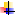 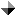 Sr. No.SubjectPage No.Agriculture6Arts & Sports – Pakistan6Arts & Sports – World6Banking, Finance and Stock Exchange Biographies6Biographies7Business, Economics and Industry7Crimes8Current Issues – Pakistan8Current Issues – World9Defense/ Military 9Education –Pakistan9Education –World10Geography and Travel 10Governance / Policies – Pakistan10Governance / Policies – World11Health and Environment 11History and Archaeology – Pakistan12History and Archaeology – World12Human Rights-Pakistan12Human Rights – World12India Politics, Policies and Relations12Indo-Pak Relations13Internationl Relations 13Islam 14Kashmir and Kashmir Issue14Language and Literature 14Law and Legislation 15Media – Pakistan15Media – World16Miscellaneous16Organizations16Pakistan Foreign Relations17Peace and war / After effects17Politics – Pakistan17Politics – World19Power Resources ( Gas, Oil, Dam, etc)20Science and Information Technology21Social Problems 21Society and Culture – Pakistan21Society and Culture – World22Terrorism 22US Politics, Policies and Relations22World Conflicts23AGRICULTURE Zafar Altaf. "Pakistan's agriculture productivity dilemma." Business Recorder, 19 May, 2012, p.20Zafar Altaf. "Will agriculture deliver against poverty?." Business Recorder, 12 May, 2012, p.20ARTS & SPORTS – PAKISTANA.K.Bhurgri. "A bit of care." Business Recorder, 26 May, 2012, Weekend. IVAijazuddin, F.S.. "A requiem for music." Dawn, 17 May, 2012, p.6Ajaz Ashraf. "IPL: a metaphor for changing India." Daily Times, 25 May, 2012, p.A6Akbar, M.J.. "The limits of destiny." Dawn, 20 May, 2012, p.7Asha'ar Rehman. "Cricket diplomacy: out." Dawn, 22 May, 2012, p.7Bhurgri, A.K. "Achieving the impossible." Business Recorder, 5 May, 2012, Weekend. IVBhurgri, A.K. "Time it well." Business Recorder, 19 May, 2012, Weekend. IVBhurgri, A.K.. "Bring them at par." Business Recorder, 12 May, 2012, Weekend. IVBusch, Sven. "IOC rejects Doha again - unimpressed by the cash." Business Recorder, 25 May, 2012, p.22Krafezyk, Eva. "Black market Euro ticket prices soar in Poland and Ukraine." Business Recorder, 16 May, 2012, p.22M.Rafique Goraya. "Sachal Jazz ensemble's world premiere in London." Business Recorder, 5 May, 2012, Weekend. INadeem Zuberi. "Aesthetic transparent impressions." Business Recorder, 26 May, 2012, Weekend. IINadeem Zuberi. "Guidance for new talent: KSA Annual Faculty Show ." Business Recorder, 19 May, 2012, Weekend. IINadeem Zuberi. "Reflections of soul." Business Recorder, 12 May, 2012, Weekend. INadeem Zuberi. "The messengers of love." Business Recorder, 5 May, 2012, Weekend. IINargis Khanum. "World Dance Day." Business Recorder, 5 May, 2012, Weekend. ISyed Bakhtiyar Kazmi . "Real life drama." Daily Times, 23 May, 2012, p.A7Vohra, Bikram. "Cricket, ugly criket." Khaleej Times, 17 May, 2012, P.13ARTS & SPORTS – WORLDAjaz Ashraf. "The god of cricket is the god of boredom." Daily Times, 4 May, 2012, p.A6Dupont, Joan. "Tahrir Square comes to cannes." Khaleej Times, 19 May, 2012, P.6Vadukut, Sidin. "Let the games begin." Khaleej Times, 9 May, 2012, P.12BANKING , FINANCE AND  STOCK EXCHANGEA.B.Shahid. "Popularity versus prudence." Business Recorder, 29 May, 2012, p.20Aenlle, Conrad. "Deluge of cash matters." Khaleej Times, 22 May, 2012, P.9Akhtar Ali. "Corporate and public sector oversight: Supervisory boards." Business Recorder, 2 May, 2012, p.16Anjum Ibrahim. "Subtle manipulation?." Business Recorder, 21 May, 2012, p.16Anjum Ibrahim. "The budgetary challenges." Business Recorder, 28 May, 2012, p.16Authers , Fotn . "Out of stock ." Financial Times, 24 May, 2012, p.9Bakhtiyar Kazmi. "Understanding profit." Business Recorder, 16 May, 2012, p.22Braithwaite , Tom . "Back to the wall ." Financial Times, 19/20 May, 2012, p.7Caldwell , Christopher . "You wanted brave Mr draghi ? Well, meet mr sarrazin ." Financial Times, 26/27 May, 2012, p.11Daokui Li , David . "My lessons from life as a chinese central banker ." Financial Times, 10 May, 2012, p.9Dombret , Andreas . "A blueprint for finishing the job on financial regulation ." Financial Times, 21 May, 2012, p.9Fenkins , Patrick . "That shrinking feeling ." Financial Times, 4 May, 2012, p.7Gapper , John . "JPM morgan's fiasco exposes the myth of an imperial CEO." Financial Times, 17 May, 2012, p.9Gapper , John . "Pharma needs an injection of finanfial engineering ." Financial Times, 3 May, 2012, p.9Garff, Juan. "Argentina's dilemma: Braking imports to curb capital flight." Business Recorder, 30 May, 2012, p.20Huzaima Bukhari. "Unwise step." Business Recorder, 18 May, 2012, p.22Jacomb , Martin . "We must act to break up the failing euro before it is too late ." Financial Times, 24 May, 2012, p.11Lyons, Gerard. "After a lull, global uncertainty returns to the fore." Business Recorder, 3 May, 2012, p.20Marcus , Gill . "Consider the small nations caught in the central bank crossfire ." Financial Times, 4 May, 2012, p.9Martin , Wolf . "After the bonfire of the verities ." Financial Times, 2 May, 2012, p.9Mohan,Shiani. "Taking on a social taboo." Khaleej Times, 11 May, 2012, P.7Munchau , Wolfgang . "The only plausible solution to the eurozone crisis ." Financial Times, 7 May, 2012, p.9Munchau , Wolfgang . "The only way to stop a bank run in the eurozone ." Financial Times, 21 May, 2012, p.9Nadeem Hussain. "Financial revolution." Daily Times, 26 May, 2012, p.A7Paul , Ron . "Our central bankers are intellectually bankrupt ." Financial Times, 3 May, 2012, p.9Plosser , Charles . "when  a monetary solution is a road to perdition ." Financial Times, 18 May, 2012, p.9Rabtnovitch , Simon . "China's lending laboratory ." Financial Times, 23 May, 2012, p.9Rachman , Gideon . "Now is the time to plan a velvet divorce for the euro ." Financial Times, 22 May, 2012, p.9Righter, Rosemary. "Will the eurozone go up in smoke?." Khaleej Times, 25 May, 2012, P.7Roubini , Nouriel . "Desperately seeking a bailout for spain and its banks ." Financial Times, 10 May, 2012, p.9Schnettler, Daniel. "King of Wall Street suffers a dent to his crown." Business Recorder, 12 May, 2012, p.20Stephens , philip . "The last chance to rescue the eure ." Financial Times, 18 May, 2012, p.9Tarvainen, Sinikka. "Bankers' sky-high salaries fuel anger as Bankia is rescued." Business Recorder, 26 May, 2012, p.20Tarvainen, Sinikka. "Spain may embark on risky bank rescue with public money." Business Recorder, 8 May, 2012, p.22Tarvainen, Sinikka. "Spain may need EU help with banks as bond yield soars." Business Recorder, 29 May, 2012, p.20Toylor , Martin . "The banking brontosaurus nibbles at its ownh tail ." Financial Times, 9 May, 2012, p.9Wasim Saifi. "Next big step for Islamic banking: Closing the gap." Business Recorder, 16 May, 2012, p.22Weidmann , Jens . "Monetary policy in no panacea for europes's ills ." Financial Times, 8 May, 2012, 11Zafar Altaf. "Conflict of visions: The trying times of budget." Business Recorder, 26 May, 2012, p.20Zafar Azeem. "Seeking refunds from tax department: governing principles." Business Recorder, 24 May, 2012, p.22 BIOGRAPHIES Asghar Ali Engineer. "Fatwas can be changed." Dawn, 4 May, 2012, p.6Dembosky , April . "The internet entrepreneur with astronomical ambition ." Financial Times, 26/27 May, 2012, p.11Guangcheng , Chen . "A lotus rising from the muck of modern china ." Financial Times, 5/6 May, 2012, p.9Navid Shahzad. "Re-reading Manto." Daily Times, 14 May, 2012, p.A7Simpson, Ian. "Caro says political genius is his subject: .." Business Recorder, 5 May, 2012, Weekend. IIISlim , Carlos . "Mexico's meticulous mogul with an eye for a bargain ." Financial Times, 13/13 May, 2012, p.9White, Ben. "Nakba." The News, 17 May, 2012, p.7BUSINESS, ECONOMICS & INDUSTRYAasim Zafar Khan. "Putting up with anything." The News, 7 May, 2012, p.6Akbar Zaidi, S.. "The worst ever?." Dawn, 21 May, 2012, p.7Akbar, M.J.. "Spring comes to Malaysia." Dawn, 6 May, 2012, p.7Andleeb Abbas. "Figuratively...." Daily Times, 13 May, 2012, p.A7Andleeb Abbas. "The foreign attraction." Daily Times, 20 May, 2012, p.A7Aqdas Afzal. "Waiting for a Pakistan erdogan!." Daily Times, 22 May, 2012, p.A7Armstrong , Robert . "Lex in depth facebook ." Financial Times, 3 May, 2012, p.7Ashfaque H. Khan. "Budget 2012-13." The News, 22 May, 2012, p.6Ashfaque H. Khan. "Damaging statistics." The News, 1 May, 2012, p.6Ashfaque H. Khan. "Inflationary environment." The News, 15 May, 2012, p.6Ashfaque H. Khan. "Poverty numbers revisited." The News, 6 May, 2012, p.6Ashfaque H. Khan. "Yet another half decade lost." The News, 29 May, 2012, p.6Atle Hetland. "Can states have obsesive disorders?." The Nation, 10 May, 2012, P.6Babar Ayaz. "Corruption in socio-economic perspective." Daily Times, 15 May, 2012, p.A7Barber, David. "Spirit of forgiveness prevails as ship's captain faces court." Business Recorder, 23 May, 2012, p.24Carney , Mark . "A cautionary tale for those complacent on inflation and growth ." Financial Times, 11 May, 2012, p.9Cork, Chris. "Let's go shopping." The News, 25 May, 2012, p.6Dr. Kamal Monnoo. "The necessary balance!." The Nation, 9 May, 2012, P.6Faisal Bari. "Firm growth: what kind?." Dawn, 25 May, 2012, p.7Fareed Zakaria . "China's looming crisis." Khaleej Times, 27 May, 2012, P.9Farhan Bokhari. "Revitalising Afghan economy is critical." The Nation, 27 May, 2012, P.7Farrukh Saleem. "Our saviour abroad." The News, 10 May, 2012, p.7Farrukh Saleem. "The emergency." The News, 20 May, 2012, p.6Farrukh Saleem. "USAID and CIA." The News, 13 May, 2012, p.6Ferguson , Niall . "Merkel can win a ja campaign for fiscal union in europe ." Financial Times,  May, 2012, p.9Fopson , Barney . "The bookworm turns ." Financial Times, 5/6 May, 2012, p.7Gapper , John . "Jamie dimon is a whale of a hedge fund manager ." Financial Times, 12/13 May, 2012, p.9Gatsiounis,loannis. "New Africa or new hype?." Khaleej Times, 17 May, 2012, P.13Giles , Chris . "If greece goes ." Financial Times, 14 May, 2012, p.14Harlan Ullman. "What went wrong, what might go wrong?." Daily Times, 3 May, 2012, p.A7Hina Hafeezullah. "Walking a mile in their shoes." Daily Times, 11 May, 2012, p.A7Hussain H. Zaidi. "If 1/3rd of us leave." The News, 21 May, 2012, p.6Jamil Nasir. "The middle-class consensus." The News, 12 May, 2012, p.6Jan Assakzai. "Post-2014 Afghan economy in peril." Daily Times, 17 May, 2012, p.A7Khalid Iqbal. "IPI and TAPI: the peace pipelines." The Nation, 14 May, 2012, P.7Khan Faraz. "Exports and imports of tobacco." Business Recorder, 5 May, 2012, p.20Khurram Husain. "Back to the IMF." Dawn, 10 May, 2012, p.7Khurram Husain. "Covering the budget." Dawn, 31 May, 2012, p.7Krawcheck , Sallie . "JPMorgan shows the futility of fighting complexity ." Financial Times, 24 May, 2012, p.11Lal Khan. "The root deepens." Daily Times, 27 May, 2012, p.A7Leahy , Foe. "A sustainable sugar rush ." Financial Times, 11 May, 2012, p.7Maleeha Lodhi. "Economics of elections." The News, 15 May, 2012, p.7Maleeha Lodhi. "Free but fair trade." Khaleej Times, 24 May, 2012, P.13Maleeha Lodhi. "Free but fair trade." The News, 22 May, 2012, p.7Miller , Marcus . "How keynes would solve the eurozone crisis ." Financial Times, 16 May, 2012, p.9Muhammad Yaqub. "No defence with a weak economy." The News, 16 May, 2012, p.6Muhammad Yaqub. "What to expect in the next budget." The News, 6 May, 2012, p.6Munchau , Wolfgang . "Default now or default later that is the eqestion ." Financial Times, 14 May, 2012, p.9Prestowitz , Ciyde . "The hidden truth behind japan's free and open market ." Financial Times, 18 May, 2012, p.9Qaiser Rashid. "Karachi in perpetual turmoil." Daily Times, 2 May, 2012, p.A6Rattner , Steven . "Facebook's IPO is no place for the amateur investor ." Financial Times, 9 May, 2012, p.9Reporters , FT . "Seven days that shook europe ." Financial Times, 12/13 May, 2012, p.7Rhee , Changyong . "Inequality is the real threat to Asis's growth miracle ." Financial Times, 8 May, 2012, p.11S P Seth. "Europe unravelling." Daily Times, 9 May, 2012, p.A6Sakib Sherani. "Fiscal follies." Dawn, 4 May, 2012, p.7Sakib Sherani. "Fiscal follies." Dawn, 4 May, 2012, p.7Sakib Sherani. "The debt volcano." Dawn, 18 May, 2012, p.7Shada Islam. "No longer predictable." Dawn, 12 May, 2012, p.6Shakeel Ahmad. "A budget of high hopes!." The Nation, 29 May, 2012, P.6Shakeel Ahmad. "Can FDI save Pakistan?." The Nation, 6 May, 2012, P.6Shakeel Ahmad. "Hurdles to business growth." The Nation, 23 May, 2012, P.7Syed Mohibullah Shah. "Heading for anoher trap." The News, 26 May, 2012, p.6Takeyh , Ray . "Iran's leader must choose between enmity and economy ." Financial Times, 16 May, 2012, p.9Tasker , Peter . "The curious tale that can save japan's economy ." Financial Times, 15 May, 2012, p.11CRIMESCadman, Toby.M. "Funding the politicised ICC." Khaleej Times, 26 May, 2012, P.9Cork, Chris. "Tragedy at Khanewal." The News, 16 May, 2012, p.7Ishtiaq Ahmad. "Forced conversions and targeted killing." Daily Times, 20 May, 2012, p.A6Mohammad Zubair. "Dr.Shakil Afridi: a hero or a traitor." Daily Times, 28 May, 2012, p.A7Navaz Kotwal. "Will aggressive policing win public confidence?." Daily Times, 19 May, 2012, p.A7Piggin, Jean-Baptiste. "Germany steps up fight against Hells Angels crime gang." Business Recorder, 26 May, 2012, p.20Rafia Zakaria. "Of blood and money." Dawn, 9 May, 2012, p.7Rahimullah Yusufzai. "Shakeel Afridi and Mangal Bagh." The News, 31 May, 2012, p.7S.M. Hali. "Dr. Shakil Afridi a la Dr Faustus." The Nation, 30 May, 2012, P.7Syed Moazzam Hai. "A love affair with violence." Khaleej Times, 16 May, 2012, P.12Vohra, Bikram. "Paranoid over mobile misure." Khaleej Times, 22 May, 2012, P.8Zahrah Nasir. "Violence ascending rapidly." The Nation, 28 May, 2012, P.6CURRENT ISSUES – PAKISTANA Q Khan. "The last straw." The News, 7 May, 2012, p.6Abbas Nasir. "Facts at the altar of opinion." Dawn, 12 May, 2012, p.7Aijazuddin, F.S.. "East is best." Dawn, 3 May, 2012, p.7Amin Jan Naim. "Our fake values." The News, 5 May, 2012, p.7Amir Zia. "The mean streets of Karachi." The News, 30 May, 2012, p.7Anees Jillani. "Politicising corruption." The News, 4 May, 2012, p.6Ayesha Haroon. "While the state looks the other way . . .." The News, 23 May, 2012, p.6Ghazi Salahuddin. "Death of civility." The News, 27 May, 2012, p.7Jamil Nasir. "Balancing the corruption narrative." The News, 26 May, 2012, p.6Kamila Hyat. "A good reason to protest." The News, 10 May, 2012, p.7Khurram Husain. "An oversupply of emotion." Dawn, 24 May, 2012, p.7Masood Hasan. "Rotting from both ends." The News, 13 May, 2012, p.7Masood Hasan. "The death of everything." The News, 6 May, 2012, p.7Naeem Sadiq. "Plunder at hill stations." The News, 24 May, 2012, p.6Rehman, I.A.. "An unnecessary row." Dawn, 31 May, 2012, p.7Rehman, I.A.. "State us the people." Dawn, 3 May, 2012, p.7S P Seth. "Pakistan's Afghan dilemma." Daily Times, 23 May, 2012, p.A6Sameera Khosa. "Enough!." The News, 9 May, 2012, p.6Sana Bucha. "Living in the gangsta's paradise." The News, 5 May, 2012, p.6Talat Farooq. "Humaning the 'other'." The News, 30 May, 2012, p.6Zafar Hilaly. "Operan Lyari." The News, 9 May, 2012, p.7CURRENT ISSUES – WORLDDr. kamal Monnoo. "BRICS: An overview!." The Nation, 30 May, 2012, P.6DEFENSE/ MILITARYA R Siddiqi. "CBMs in South Asia ." Daily Times, 14 May, 2012, p.A7A R Siddiqi. "Siachen and the jihadi lore." Daily Times, 7 May, 2012, p.A6Abrial, Stephane. "Defence in austerity." Khaleej Times, 21 May, 2012, P.10Cloughley, Brian. "Who is the enemy?." The News, 18 May, 2012, p.6Cork, Chris. "Hostages in Somalia." The News, 19 May, 2012, p.7Dr. Haider Mehdi. "The May 2 warfare." The Nation, 2 May, 2012, P.7Farrukh Saleem. "Martial law." The News, 27 May, 2012, p.6Ghazala Nayyar. "Nuclear deterrence." Business Recorder, 23 May, 2012, p.24I.M. Mohsin. "The Afghan opium." The Nation, 4 May, 2012, P.6Imran Malik. "The bedrock of Pakistan!." The Nation, 5 May, 2012, P.6Jamal Hussain. "Drone attacks: need to separate politicking from statecraft." Daily Times, 18 May, 2012, p.A6Javid Husain. "Defence VS development." The Nation, 1 May, 2012, P.6Khalid Iqbal. "Youm-e-Takbeer: the resolve continues!." The Nation, 28 May, 2012, P.7Khurshid Anwar Mirza. "Tip of the iceberg." The Nation, 25 May, 2012, P.6Korshak, Stefan. "Indonesia jet crash dashes Russian aviation dreams." Business Recorder, 11 May, 2012, p.24Lindorff, Dave. "Dropping planes, not bomes." The News, 22 May, 2012, p.7Mir Mohammad Ali. "Mother of 'Plaza de Mayo' and press clubs." Daily Times, 13 May, 2012, p.A6Mohammad Jamil. "America's hubris; Pakistan's appeasement." The Nation, 9 May, 2012, P.7Mohammad Taqi. "For a few dollars more: from Jinnah to GHQ." Daily Times, 24 May, 2012, p.A6Mohammad Taqi. "Kayani's speech and national interest narrative." Daily Times, 10 May, 2012, p.A6Mohammad Taqi. "kayani's speech and national interest narrative." Daily Times, 17 May, 2012, p.A6Momin Iftikhar. "Abbottabad letters and Pakistan." The Nation, 28 May, 2012, P.6Momin Iftikhar. "Revisiting Abbottabad raid." The Nation, 7 May, 2012, P.6Momin Iftikhar. "Unmaking of the Indian army." The Nation, 21 May, 2012, P.6Munir Akram. "For comprehensive security." Dawn, 13 May, 2012, p.7Munir Akram. "For comprehensive security." Dawn, 13 May, 2012, p.7Naila Aman Khan. "Security and development." The News, 2 May, 2012, p.6Najmuddin A. Shaikh. "The folly that is Siachen." Dawn, 2 May, 2012, p.7Qaiser Rashid. "Balochistan: jettison the military, encourage politicians." Daily Times, 30 May, 2012, p.A6Qaiser Rashid. "Balochistan: the FC and missing persons." Daily Times, 16 May, 2012, p.A6Rafia Zakaria. "The case for sorry." Dawn, 30 May, 2012, p.7S.M Hali. "The Abbottabad attack." The Nation, 2 May, 2012, P.7S.M. Hali. "Controversial US military course cancelled." The Nation, 16 May, 2012, P.7Saida Fazal. "Celebration and horror of nukes." Business Recorder, 31 May, 2012, p.20Shahzad Chaudhry. "More will happen." The News, 17 May, 2012, p.6Usman khilji. "Living under drones." Daily Times, 10 May, 2012, p.A7EDUCATION – PAKISTANAtta ur Rahman. "An opportunity lost." The News, 19 May, 2012, p.6Cork, Chris. "Beauty spots." The News, 7 May, 2012, p.7Kamila Hyat. "A computerised state of mind." The News, 3 May, 2012, p.7Kamila Hyat. "Do we need a warped education system?." The News, 24 May, 2012, p.6Lubna Jerar Naqvi. "Spare the teacher." The News, 5 May, 2012, p.6Masood Hasan. "The dark ages." The News, 27 May, 2012, p.7Mowahid Hussain Shah. "At University Of Gujrat." 67The Nation, 10 May, 2012, P.6Nader, Ralph. "Brain drain." The News, 12 May, 2012, p.7Naseem, S.M.. "Mirage of education." Dawn, 20 May, 2012, p.6Razi Azmi. "Plagiarism? what?." Daily Times, 9 May, 2012, p.A7Rehan Ali. "Quest of education enlightens the future." Business Recorder, 26 May, 2012, Weekend. IIIRichter, Frank. "Educating with a goal." Khaleej Times, 21 May, 2012, P.11Sabiha Mansoor. "Women in higher education." Daily Times, 7 May, 2012, p.A7Shabnam Baloch. "Education for peace and tolerance." Daily Times, 3 May, 2012, p.A7Zubeida Mustafa. "Educating the Educators." Dawn, 23 May, 2012, p.6Zubeida Mustafa. "The pleasure of reading." Dawn, 9 May, 2012, p.6EDUCATION – WORLDAtta ur Rahman. "Higher education in India." The News, 5 May, 2012, p.6Jarrard, Kyie. "Going with e-book." Khaleej Times, 15 May, 2012, P.9Javaid Laghari. "Knowledge economy." The News, 21 May, 2012, p.6Pearce , Nick . "Why foreign students hold the key to british prosperity ." Financial Times, 14 May, 2012, p.9Taimur Shaique Hussain. "Distance education in Saudi Arabia." The Nation, 11 May, 2012, P.7GEOGRAPHY AND TRAVEL A Q Khan. "Memorable Karachi." The News, 28 May, 2012, p.6Aijaz Zaka Syed. "Rediscovering a silk route for a more just world." The News, 23 May, 2012, p.6Chauburji. "Airplanes and trains." The Nation, 24 May, 2012, P.7Chauburji. "Pranksters." The Nation, 17 May, 2012, P.7Cork, Chris. "Isloo note." The News, 14 May, 2012, p.7Dr. kamal Monnoo. "Importance of Railways." The Nation, 2 May, 2012, P.6Harris Khalique. "GLOC via railways." The News, 25 May, 2012, p.7Myburgh, Johannes. "Notorious South African minibus drivers compete to be safest." Business Recorder, 1 May, 2012, p.20Taimur Shaique Hussain. "Twinkling, meandering, traveller's eyes!." The Nation, 26 May, 2012, P.7Tover, Gonzlo Ruiz. "Marine Wildlife tragedy unfolds on Peruvian shores." Business Recorder, 13 May, 2012, p.16Zahrah Nasir. "The Lemming factor." The Nation, 6 May, 2012, P.7GOVERNANCE / POLICIES – PAKISTANA.B.Shahid. "Performance targets." Business Recorder, 15 May, 2012, p.20Akhtar Ali. "Improving governance - I." Business Recorder, 30 May, 2012, p.20Andrew P. Napolitano. "What do we do about it?." The Nation, 25 May, 2012, P.6Anjum Ibrahim. "Privatisation and the PPP." Business Recorder, 7 May, 2012, p.16Anwar Syed. "Demands for a welfare state ." Daily Times, 22 May, 2012, p.A6Anwar Syed. "Loose talk." Daily Times, 29 May, 2012, p.A6Atle Hetland. "Experiences from a little land." The Nation, 17 May, 2012, P.6Babar Ayaz. "Incclusive democracy sans local governments is a mirage." Daily Times, 29 May, 2012, p.A7Bakhtiyar Kazmi. "Guess the country." Business Recorder, 23 May, 2012, p.24Bakhtiyar Kazmi. "Politics and profit." Business Recorder, 9 May, 2012, p.20Bina Shah. "Revolution on the cards." Dawn, 1 May, 2012, p.6Faisal Bari. "A rights based approach." Dawn, 11 May, 2012, p.7Gulmina Bilal Ahmad. "Price of a life." Daily Times, 25 May, 2012, p.A7Gulmina Bilal Ahmad. "The cannibal King and the awaited hero." Daily Times, 18 May, 2012, p.A7Haider Shah. "From Strategic chaos to constitutional mess." Daily Times, 26 May, 2012, p.A6Hina Hafeezullah. ""Yabba dabba do"." Daily Times, 25 May, 2012, p.A7Hussain H. Zaidi. "Obsession with sovereignty." The News, 29 May, 2012, p.6Ikram Ullah. "Disturbance at campuses." The Nation, 14 May, 2012, P.7Inayatullah. "May musings." The Nation, 26 May, 2012, P.7Ismail Khan. "Conduct of civil servants." Dawn, 18 May, 2012, p.7Israr Ahmed. "How important is Karachi to Pakistan?." Business Recorder, 5 May, 2012, Weekend. IJamal Hussain. "The Bhoja tragedy." Daily Times, 2 May, 2012, p.A7Jameel Ahmad Khan. "Planning Commission." Business Recorder, 30 May, 2012, p.20Javid Husain. "Pragmatism VS honour." The Nation, 15 May, 2012, P.6Karamat Ali. "Decent wages for eradicating poverty." Business Recorder, 13 May, 2012, p.16Khalid Iqbal. "Chicago Summit and supply routes' dilemma." The Nation, 23 May, 2012, P.7Khalil Ahmed. "The party may be over soon?." Business Recorder, 4 May, 2012, p.22M A Niazi. "Reopening the supply routes." The Nation, 18 May, 2012, P.6M.Nazir Ali. "Welfare state wither away." Business Recorder, 27 May, 2012, p.16Mariam Habib. "The hand of God." The Nation, 5 May, 2012, P.7Moeed Pirzada. "Will Pakistan attend the NATO Summit in Chicogo?." Daily Times, 14 May, 2012, p.A6Naila Awan Khan. "Make FATA a province." The News, 8 May, 2012, p.6Rehman, I.A.. "Ask the people first." Dawn, 17 May, 2012, p.7Rehman, I.A.. "Displaced and forgotten." Dawn, 10 May, 2012, p.7S R. Mahboob. "Local governments." The News, 2 May, 2012, p.6Salman tarik Kureshi. "The way we were." Daily Times, 12 May, 2012, p.A6Shakeel Ahmad. "Robbing Peter to pay Paul." The Nation, 15 May, 2012, P.6Surat Khan Marri. "Baloch ignored and agonised." Daily Times, 3 May, 2012, p.A7Syed Kamran Hashmi. "NATO supply line and the Ummah." Daily Times, 18 May, 2012, p.A7Taj M. Khattak. "Poverty of governance." The News, 3 May, 2012, p.6Wajid Naeemuddin. "Lyari operation appears to have boomeranged on PPP!: Targeted killing returns to Karachi with a bloody bash!." Business Recorder, 8 May, 2012, p.22Yasser Latif. "The promise of new provinces." Daily Times, 21 May, 2012, p.A7Zaidi, M.. "Effective institutions." Dawn, 14 May, 2012, p.7GOVERNANCE / POLICIES – WORLDAndleeb Abbas. "Changing is 'in'." Daily Times, 27 May, 2012, p.A7Atle Hetland. "Who can do the job better?." The Nation, 31 May, 2012, P.6Bhaskaran, Manu. "An order in danger." Khaleej Times, 27 May, 2012, P.8Blejer , Mario . "Greece should nor follow argentina's example ." Financial Times, 22 May, 2012, p.9Kamrul Hasan Khan. "Bangladesh tribals fear linguistic 'genocide'." Business Recorder, 14 May, 2012, p.16Mehboob Qadir. "Miskeen." Daily Times, 16 May, 2012, p.A7Wolf , Martin . "A fragile europe must change fast ." Financial Times, 23 May, 2012, p.11Wolf , Martin . "A permanent precedent ." Financial Times, 18 May, 2012, p.7HEALTH AND ENVIRONMENT A Q Khan. "Thalassemia." The News, 21 May, 2012, p.6Aasim Zafar Khan. "Polio and the doctor." The News, 29 May, 2012, p.7Astbury, Sid. "Harry Potter wizardry sparks idea for new blood test." Business Recorder, 12 May, 2012, Weekend. IIIAudre, Eucile. "Myanmar's health system on life support." Business Recorder, 28 May, 2012, p.16Dr. Irtaza Khan. "Tobacco - a silent killer." The Nation, 31 May, 2012, P.7Frentzen, Carola. "Malnutrition threatens Niger children with lifelong damage." Business Recorder, 20 May, 2012, p.16Frentzen, Carola. "Nigeriens struggle to survive in Sahel drought." Business Recorder, 7 May, 2012, p.16Frey, Garina. "Treatment for the phantom sounds." Business Recorder, 5 May, 2012, Weekend. IIHanraths, Tobias. "Real exercise or just games?." Business Recorder, 19 May, 2012, Weekend. IIMahmud Ahmad Akhtar. "Rise of backteria dilapitated." The News, 9 May, 2012, p.7Marium Habib. "HFNFP1: more research is required!." The Nation, 25 May, 2012, P.7Mayer, Peter. "Quake damages Italy's Parmesan production." Business Recorder, 24 May, 2012, p.22Rafia Zakaria. "Doctors in danger." Dawn, 23 May, 2012, p.7Zarina Patel. "Keenjhar Lake - a cultural heritage." Business Recorder, 26 May, 2012, Weekend. IZubeida Mustafa. "Physician, heal thyself." Dawn, 2 May, 2012, p.6HISTORY AND ARCHAEOLOGY – PAKISTANAsif Ezdi. "A centenary to remember." The News, 21 May, 2012, p.7Chauburji. "Storms of a different kind." The Nation, 31 May, 2012, P.7Lal Khan. "Bangladesh in ferment." Daily Times, 20 May, 2012, p.A7Moazzam Husain. "Goodwill strategy." Dawn, 13 May, 2012, p.6Moazzam Husain. "Goodwill strategy." Dawn, 13 May, 2012, p.6Zahrah Nasir. "Sufism as a global highway to peace." The Nation, 20 May, 2012, P.7HISTORY AND ARCHAEOLOGY – WORLDEric S. Margolis. "No longer on the ballot." The Nation, 1 May, 2012, P.7Eric S. Margolis. "Osama's almost letter to me." The Nation, 7 May, 2012, P.7S. Tariq. "The noose around our necks." The Nation, 6 May, 2012, P.7HUMAN RIGHTS–PAKISTANAbbas Zaidi. "Is Balochistan going the East Pakistan way?." Daily Times, 8 May, 2012, p.A7Aisha Fayyazi Sarwari. "Why we need to save face." Daily Times, 12 May, 2012, p.A7Asad Jamal. "Missing the mark." Dawn, 10 May, 2012, p.6Dr. John Sentamu. "We have to tackle hunger." The Nation, 19 May, 2012, P.7Fateh Ullah Khan Kundi. "my name is khan and I am the brother of the Baloch." Daily Times, 5 May, 2012, p.A7Fazal Baloch. "Thriving fanaticism in Balochistan." Daily Times, 1 May, 2012, p.A7Khurshid Ahmed. "Celebrating International Labour Day." The Nation, 1 May, 2012, P.6Lindorf, Dave . "Lost water." The News, 26 May, 2012, p.7Malik Muhammad Ashraf. "An opoch making day." The Nation, 8 May, 2012, P.6Mir Mohammad Ali Talpur. "gods of Wanton destruction." Daily Times, 6 May, 2012, p.A6Mir Mohammad Ali Talpur. "Reminding the village idiot." Daily Times, 27 May, 2012, p.A6Najmuddin A. Shaikh. "The Chinese way." Dawn, 9 May, 2012, p.7Nargis Khanum. "Is Labour Day on the wane?." Business Recorder, 12 May, 2012, Weekend. IWaheed Hussain. "Karachi's need for a solution." The Nation, 28 May, 2012, P.7Zahrah Nasir. "Communal humanism." The Nation, 14 May, 2012, P.6HUMAN RIGHTS – WORLDAdam Gopnik. "Vive Ia France." The Nation, 8 May, 2012, P.7Gordon RobisonGordon Robison. "The damage is done!." The Nation, 31 May, 2012, P.6Khaliqur Rahman. "Freedom...really?." Daily Times, 9 May, 2012, p.A7Leghari, Sasuie. "The terror war and human rights." The News, 28 May, 2012, p.6Mauder, Ulf. "Eurovision puts spotlight on human rights in Azerbaijan." Business Recorder, 11 May, 2012, p.24Mujahid Kamran. "Human rights violation in the US." The Nation, 29 May, 2012, P.7Shabtai Gold. "The roaring comeback of South Africa's civil society." Business Recorder, 13 May, 2012, p.16Sommers, Marc. "Among the pearls of Africa." Khaleej Times, 29 May, 2012, P.8INDIA POLITICS, POLICIES AND RELATIONSAkbar, M.J.. "The contest for pre-eminence." Dawn, 27 May, 2012, p.7Azizullah Khan. "India in Afhanistan." Daily Times, 22 May, 2012, p.A7Bidwai, Praful. "Singh's dismisal three years." The News, 28 May, 2012, p.6Bidwai, Praful. "Sonia Gandhi's uphill task." The News, 5 May, 2012, p.6Bidwai, Praful. "The cartoon crisis in India." The News, 19 May, 2012, p.6Guha , Ramachandra . "India needs its congress party to get over the gandhis ." Financial Times, 22 May, 2012, p.9Janardhan, N. "Add bricks to Brics." Khaleej Times, 29 May, 2012, P.8Joseph, Manu. "High price of status quo." Khaleej Times, 27 May, 2012, P.9Lal, Neeta . "Picking out a Prez ." Khaleej Times, 15 May, 2012, P.9M.J.Akbar. "A bachelor for presidency." Khaleej Times, 29 May, 2012, P.9Shubhankar Dum. "Free speech in india: liberally intolerant." Daily Times, 21 May, 2012, p.A7Siddhartha Kumar. "No lessons learned from Indian ferry disasters." Business Recorder, 2 May, 2012, p.16Suhrawardy, Nilofar. "Voters's affinity matters." Khaleej Times, 24 May, 2012, P.12Tauquir H Naqvi. "Indian nuclear submarine programme." The Nation, 13 May, 2012, P.7INDO-PAK RELATIONSA R Siddiqi. "India-Pak CBMs: US factor." Daily Times, 21 May, 2012, p.A6Amit Ranjan. "India-Pakistan's and the bomb." Daily Times, 15 May, 2012, p.A6Amit Ranjan. "Missing things in India-Pakistan dialogue." Daily Times, 29 May, 2012, p.A6Anjum Ibrahim. "Pakistan-India ties: one major irritant." Business Recorder, 14 May, 2012, p.16Asif Ezdi. "Getting real on Siachen." The News, 14 May, 2012, p.7Beelam Ramzan. "Compassion beyond borders." The News, 3 May, 2012, p.6Bidwai, Prafu. "Misplaced missile euphoria." The News, 2 May, 2012, p.6Dr. Kamal Monnoo. "Comparing economic situation with India!." The Nation, 16 May, 2012, P.6Dr. Kamal Monnoo. "Trade with India and trading strategy." The Nation, 23 May, 2012, P.6Ghazi Salahuddin. "A short walk to sanity." The News, 6 May, 2012, p.7Liaquat H. Merchant. "For peace." The News, 17 May, 2012, p.6Michael, Krepon. "Increased trade to spur growth." Dawn, 14 May, 2012, p.7Noorani, A.G.. "Diplomats and politicians." Dawn, 5 May, 2012, p.7Qasim A. Moini. "Plight of the divided." Dawn, 24 May, 2012, p.6Saad Hafiz. "Breaking the impasse in Indo-Pak relations." Daily Times, 1 May, 2012, p.A6Sen, Sunrita. "Indian students puzzled by politicians' reaction to cartoon." Business Recorder, 20 May, 2012, p.16Shahid Latif. "The only wayout." The News, 19 May, 2012, p.6Shamshad Ahmad. "A South Asian reality." The News, 28 May, 2012, p.6Shamshad Ahmad. "Siachen and India." The News, 1 May, 2012, p.6Singh, Rahul . "The two faces of might." Khaleej Times, 10 May, 2012, P.11Sunil Dutta. "Clash of identities---the reason for India-Pakistan conflict?." Daily Times, 21 May, 2012, p.A7Taj M. Khattak. "Indo-Pak trade in perspective." The News, 21 May, 2012, p.6Tanvir Ahmad Khan. "Our Indian agenda." Dawn, 22 May, 2012, p.7Tanvir Ahmad Khan. "Talking with the Indians." Dawn, 8 May, 2012, p.7INTERNATIONAL RELATIONS A.B.Shahid. "The right choice." Business Recorder, 22 May, 2012, p.20Aasim Zafar Khan. "Games no more." The News, 24 May, 2012, p.7Amit Ranjan. "Let's try something new." Daily Times, 8 May, 2012, p.A7Ayaz Amir. "Treason and small change." The News, 25 May, 2012, p.6Ayesha Haroon. "Let them go?." The News, 16 May, 2012, p.6Bremmer, lan. "The power of the axis." Khaleej Times, 16 May, 2012, P.13Farooq Hameed Khan. "The Pak-US impasse." The News, 9 May, 2012, p.6Ghazi Salahuddin. "Playnig both sides." The News, 20 May, 2012, p.7Harris Khalique. "(Our diaspora)." The News, 18 May, 2012, p.7Huma Yusuf. "The meaning of sovereignty." Dawn, 7 May, 2012, p.6Ikram Sehgal. "The French connection." The News, 10 May, 2012, p.6Ikram Sehgal. "The 'Haqqani' network." The News, 17 May, 2012, p.6K Hussain Zia. "Not 'radications'." The News, 14 May, 2012, p.6Kamila Hyat. "Dangerous liaisons." The News, 18 May, 2012, p.6M Saeed Khalid. "Actions without a narrative." The News, 18 May, 2012, p.6Maleeha Lodhi. "Exit plan but no strategy." The News, 29 May, 2012, p.7Mehar Ali. "Impasse of the allies for the allies." Khaleej Times, 23 May, 2012, P.11Mohammad Malick. "A tale of two countries." The News, 4 May, 2012, p.7Muhammad Yaqub. "Pakistan and IMF." The News, 22 May, 2012, p.6Rashid Ahmad Khan. "The PM's visit to UK." Daily Times, 22 May, 2012, p.A6Rizwan Zeb. "Does Iran-Pakistan pipline have a future." Daily Times, 4 May, 2012, p.A7Rustam Shah Mohmand. "Will Afridi follow Davis ?." The News, 29 May, 2012, p.6S. Iftikhar Murshed. "When emotions trump reason." The News, 27 May, 2012, p.6Saleem Safi. "Missed opportunities." The News, 26 May, 2012, p.6Shamshad Ahmad. "What point have we made?." The News, 22 May, 2012, p.6Syed Kamran Hashmi. "Iran and Islamic renaissance." Daily Times, 25 May, 2012, p.A7Tahir Ali. "Damage done." The News, 19 May, 2012, p.6Taj Muhammad Khattak. "Shadow of subservience." The News, 24 May, 2012, p.7Weedah Hamzah. "Lebanon fears Syria's encroaching violence." Business Recorder, 15 May, 2012, p.20Wolf , Martin . "What hollande must tell germany ." Financial Times, 9 May, 2012, p.9Zafar Hilaly. "Fear and privilege." The News, 23 May, 2012, p.7ISLAM Ahmad Quraishi. "CIA's misadventures." The News, 30 May, 2012, p.6Amin Valliani. "A test for parents." Dawn, 25 May, 2012, p.6Asghar Ali Engineer. "Fatwas can be changed." Dawn, 4 May, 2012, p.6Durdana Najam. "Communication gap between Allah and Muslims." Daily Times, 31 May, 2012, p.A7Haider Shah. "From slovenia with love." Daily Times, 19 May, 2012, p.A7Ishaq Ahmad. "Redical Islam." Daily Times, 6 May, 2012, p.A6Ishtiaq Ahmed. "Muslim immigrants, sexual norms and family counselling." Daily Times, 27 May, 2012, p.A6Moazzam Husain. "Slaying the dragon." Dawn, 22 May, 2012, p.6Nilofar Ahmed. "Free will and predestination." Dawn, 18 May, 2012, p.6Razi Azmi. "Hate mongering in God's name." Daily Times, 16 May, 2012, p.A7Yasser Latif Hamdani. "Religious intolerance in Muslim societies." Daily Times, 7 May, 2012, p.A7KASHMIR AND KASHMIR ISSUESAnees Jillani. "Cross-LoC trade." The News, 25 May, 2012, p.6Khalid Iqbal. "Kashmir and the United Nations." The Nation, 7 May, 2012, P.6Muhammad Yasin Malik. "Where's Kashmir in the new order." Dawn, 29 May, 2012, p.6Noorani, A.G.. "The fractured Hurriyat." Dawn, 26 May, 2012, p.7Salman Nizami. "A women in Kashmir, a course or a blessing?." Daily Times, 23 May, 2012, p.A7LANGUAGE AND LITERATURE Afrah Jamal. "Pallliative to global hysteria." Daily Times, 5 May, 2012, p.A7Amit Ranjan. "Two books, same themes but different conclusion." Daily Times, 22 May, 2012, p.A7Ariel. "Highly commendable work on Askari." Business Recorder, 19 May, 2012, Weekend. IIIAtle Hetland. "Can we belive aid reports?." The Nation, 24 May, 2012, P.6Caldwell , Christopher . "No sense of history without a good biography ." Financial Times, 12/13 May, 2012, p.9Collett-White, Mike. "Book reveals hidden 'horror' of N Korean labour camps." Business Recorder, 12 May, 2012, Weekend. IIIDaily, Matt. "Steve Coll on Exxon Mobil's oil empire." Business Recorder, 12 May, 2012, Weekend. IIIFarooq Sulehria. "Manto from heaven." The News, 10 May, 2012, p.6Haider Nizamani. "Manto and Sindh." Dawn, 27 May, 2012, p.6Harris Khalique. "Shock and awe." The News, 11 May, 2012, p.7Irfan Zafar. "What is real in this World?." Daily Times, 15 May, 2012, p.A7Kearney, Christine. "A journey of relapse and recovery." Business Recorder, 19 May, 2012, Weekend. IIILies, Elaine. "Writer worked to make vampires scary again." Business Recorder, 19 May, 2012, Weekend. IIIM. Abul Fazl. "The same old stories." The Nation, 15 May, 2012, P.6Mahjabeen Islam. "An emotional pendulum." Daily Times, 1 May, 2012, p.A7Masood Hasan. "The dead art of conversation." The News, 20 May, 2012, p.7Olivari, Nick. "John Grisham on America's summer sport." Business Recorder, 19 May, 2012, Weekend. IIIPassenheim, Atje. "Obama's youthful romances take centre stage in new bio." Business Recorder, 26 May, 2012, Weekend. IIISerjeant, Jill. "Spoofs take steam out of 'Fifty Shades of Grey'." Business Recorder, 5 May, 2012, Weekend. IIIYackley, Ayla Jean. "Nobel winner Pamuk opens novel 'Museum of Innocence' ." Business Recorder, 5 May, 2012, Weekend. IIIZubeida Mustafa. "The language conundrum." Dawn, 30 May, 2012, p.6LAW AND LEGISLATION 21Imtiaz Abbas Hussain. "Lacunae in laws: Minimum wages in Sindh." Business Recorder, 20 May, 2012, p.16A Q Khan. "Great expectations." The News, 14 May, 2012, p.6Andleeb Abbas. "The emperor's constitution." Daily Times, 6 May, 2012, p.A7Babar Ayaz. "Politics of postponing the judgment day." Daily Times, 1 May, 2012, p.A7Babar Sattar. "Loading in the mirror." The News, 19 May, 2012, p.7Babar Sattar. "Loyalty trumps law." The News, 26 May, 2012, p.7Babar Sattar. "We the people." The News, 12 May, 2012, p.7Barrister Haaris Ramzan. "The winds of change." The Nation, 27 May, 2012, P.6Bequelin, Nicholas . "Thin line between law and rights." Khaleej Times, 15 May, 2012, P.8D Asghar. "Crisis, what crisis?." Daily Times, 3 May, 2012, p.A6ELF Habib. "Accountability of the superior judiciary." Daily Times, 26 May, 2012, p.A6Faheem Amir. "pirs in politics." Daily Times, 17 May, 2012, p.A7Faisal Siddiqi. "A defining judicial moment." Dawn, 21 May, 2012, p.7Friedemann, Karin. "People's lawyer goes to jail ." Khaleej Times, 19 May, 2012, P.7Gapper , John . "Law firms have struck the limits of partnership ." Financial Times, 10 May, 2012, p.9Harris Khalique. "Rule of law." The News, 4 May, 2012, p.7Hina Hafeezullah Ishaq. ""Mayday,Mayday, Mayday"." Daily Times, 4 May, 2012, p.A7Hina Hafeezullah. ""Snap!"." Daily Times, 18 May, 2012, p.A7Hussain H Zaidi. "The detailed verdict." The News, 14 May, 2012, p.6Huzaima Bukhari. "Controversial and questionable: Finance (Amendment) Ordinance, 2012." Business Recorder, 11 May, 2012, p.24Inayatullah. "Our Neros and their antics." The Nation, 12 May, 2012, P.7Khwaja Ahmad Hosain. "A judge's note." Dawn, 11 May, 2012, p.7Malik Mohammad Ashraf. "Relying on gumption." Daily Times, 29 May, 2012, p.A7Malik Muhammad Ashraf. "Collective effort needed." The Nation, 5 May, 2012, P.6Malik Muhammad Ashraf. "Relying on gumption." The Nation, 30 May, 2012, P.6Mansoor Hussain. "No man is an island." Daily Times, 14 May, 2012, p.A6Mehr Tarar. "The prime minister." Daily Times, 24 May, 2012, p.A7Mohammad Nafees. "The trial." Daily Times, 12 May, 2012, p.A7Mohammad Taqi. "Beyond rising of the court." Daily Times, 3 May, 2012, p.A6Mohammad Taqi. "Dual citizenship and dual standards." Daily Times, 31 May, 2012, p.A6Najmuddin A. Shaikh. "Pointys of contention." Dawn, 30 May, 2012, p.7Qaisar Rashid. "Balochistan and equal opportunities of justice." Daily Times, 9 May, 2012, p.A6Razi Azmi. "A creeping inquisition." Daily Times, 2 May, 2012, p.A7Rehman, I.A.. "Patterns of intolerance." Dawn, 24 May, 2012, p.7S. Iftikhar Murshed. "Faith and punishment." The News, 13 May, 2012, p.6Saad Hafiz. "Staying the constitutional course." Daily Times, 26 May, 2012, p.A7Sameer Khosa. "Flawed arguments after verdict." Dawn, 4 May, 2012, p.7Sameer Khosa. "Flawed arguments." Dawn, 4 May, 2012, p.7Sameer Khosa. "The law on citizenship." Dawn, 28 May, 2012, p.7Syed, Imad ud Din Asad. "Independence of judiciary." Dawn, 11 May, 2012, p.6Tausif Kamal. "Flawed judgment." Daily Times, 28 May, 2012, p.A7Tony Letford. "What the Afridi case says about Pakistan." Daily Times, 30 May, 2012, p.A7Yasser Latif Hamdani. "Of political questions and parisanship." Daily Times, 28 May, 2012, p.A6Zafar Altaf. "Law as governance." Business Recorder, 5 May, 2012, p.20Zafar Azeem. "Adjudications and requirements of procedural fairness." Business Recorder, 3 May, 2012, p.20Zafar Azeem. "Defining the meaning of a contract." Business Recorder, 10 May, 2012, p.20Zafar Azeem. "Legal and regulatory reforms for improved competitiveness." Business Recorder, 31 May, 2012, p.20MEDIA – PAKISTANAbbas Nasir. "When the media falls short." Dawn, 19 May, 2012, p.7Abbas Nasir. "When the media falls short." Dawn, 19 May, 2012, p.7Akbar, M.J.. "Cats, whiskers and mice." Dawn, 13 May, 2012, p.7Akbar, M.J.. "Cats, whiskers and mice." Dawn, 13 May, 2012, p.7Ayesha Haroon. "Media matters." The News, 9 May, 2012, p.6Farooq Sulehria. "'Objectivity' is deceit." The News, 24 May, 2012, p.6Huma Yusuf. "Media for peace." Dawn, 28 May, 2012, p.6Nargis Khanum. "Down memory lane." Business Recorder, 26 May, 2012, Weekend. INoorani, A.G.. "Power and the press." Dawn, 12 May, 2012, p.7 MEDIA – WORLDBrien, Rochel O'. "Indie films show Cannes the other Bollywood." Business Recorder, 19 May, 2012, Weekend. IVDuralde, Alonso. "'The Avengers' is a satisfying superhero sandwich." Business Recorder, 12 May, 2012, Weekend. IVDuralde, Alonso. "'The Cabin in the Woods,' see it before it is spoiled." Business Recorder, 12 May, 2012, Weekend. IVKit, Zorianna. "Hollywood's summer of superheroes and sequels, again." Business Recorder, 19 May, 2012, Weekend. IVKit, Zorianna. "John Cusack on Poe and 'The Raven'." Business Recorder, 5 May, 2012, Weekend. IVKit, Zorianna. "Scarlett Johansson and the Black Widow." Business Recorder, 12 May, 2012, Weekend. IVLang, Brent. "What the critics think of Johnny Depp's latest: 'Dark Shadows'." Business Recorder, 19 May, 2012, Weekend. IVMISCELLANEOUS Akif Abdulamir. "The long road of parenthood." Khaleej Times, 5 May, 2012, P.6Ayaz Amir. "What the ages couldn't accomplish . . .." The News, 4 May, 2012, p.6Cork, Chris. "Here to stay." The News, 28 May, 2012, p.7Cork, Chris. "Renovations." The News, 21 May, 2012, p.7Daniels, Pinky . "Dream when you're feeling blue." Khaleej Times, 10 May, 2012, P.10Desal, Vishakha. "Power to Asian women." Khaleej Times, 24 May, 2012, P.13Fogh, Anders. "NATO not obsolete ." Khaleej Times, 16 May, 2012, P.13Giridharadas, Anand. "Amnesia in judging China." Khaleej Times, 13 May, 2012, P.10Gul, Abdullah. "Turkey's new course." Khaleej Times, 23 May, 2012, P.10Heyzer, Noeleen. "Shock - proofing Asia." Khaleej Times, 15 May, 2012, P.8Kamp, Kari-Helnz. "Reinenting Nato." Khaleej Times, 13 May, 2012, P.10Khodorkovsky , Pavel . "My father's message to putin from a prison camp ." Financial Times, 5/6 May, 2012, p.9Knowtton,Brian. "Dilemma for US expats." Khaleej Times, 11 May, 2012, P.7Kuoers, Roland. "The green alternative." Khaleej Times, 21 May, 2012, P.11Lehmann, Jean . "Asia's new peril." Khaleej Times, 3 May, 2012, P.12Margolis, Eric. "Rescuing Greece or the euro?." Khaleej Times, 21 May, 2012, P.10Mehar ALi. "Chen' asylum puzzle." Khaleej Times, 2 May, 2012, P.10Mehboob Qadir. "Loss os innocence." Daily Times, 30 May, 2012, p.A7Metzi, Jamie. "Paradox of China's reform." Khaleej Times, 22 May, 2012, P.9Mohan, Shivani. "To kill a mocking bird." Khaleej Times, 18 May, 2012, P.7Moon, Ban Ki. "Rio +20 is our future ." Khaleej Times, 25 May, 2012, P.6Omer, Michael. "Going beyond the two state solution ." Khaleej Times, 11 May, 2012, P.6Ping, Ho Kwan. "Asia is yet to lead." Khaleej Times, 18 May, 2012, P.6Power, Jonathan . "China's high seas dilemma." Khaleej Times, 4 May, 2012, P.9Reed , Fohn . "On course for collision ." Financial Times, 21 May, 2012, p.7Roberts , Andrew . "Another tragoic case of hubristic imperial overstretch ." Financial Times, 19/20 May, 2012, p.9Singh, Rahul. "The heartthrob Khan." Khaleej Times, 28 May, 2012, P.9Vohra, Bikram. "His nephew is his boss." Khaleej Times, 19 May, 2012, P.7Vohra, Bikram. "They don't serve who only stand and wait ." Khaleej Times, 5 May, 2012, P.7Vohra, Bikram. "What did he just say?." Khaleej Times, 12 May, 2012, P.8Vohra, Bikram. "Yesterday's champion." Khaleej Times, 26 May, 2012, P.9Wolf, Naomi. "The keyboard cops." Khaleej Times, 3 May, 2012, P.13ORGANIZATIONSBarrister Haaris Ramzan. "The time to change!." The Nation, 20 May, 2012, P.6PAKISTAN FOREIGN RELATIONSFarhan Bokhari. "Zardari must grab the initiative." The Nation, 21 May, 2012, P.6Jalees Hazir. "Three stooges of the empire." The Nation, 20 May, 2012, P.6Javid Husain. "The endgame in Afghanistan." The Nation, 29 May, 2012, P.6Maleeha Lodhi. "The costs of delay." The News, 1 May, 2012, p.7Moaeed Yusuf. "Changing the narrative." Dawn, 28 May, 2012, p.7Moeed Yusuf. "Which way forward?." Dawn, 7 May, 2012, p.7Robert Olson. "Creating authoritarian regimes." The Nation, 18 May, 2012, P.6PEACE AND WAR / AFTER EFFECTSAbbas Nasir. "So adept at own goals." Dawn, 26 May, 2012, p.7Ali Salman Alvi. "The war against the enem within." Daily Times, 5 May, 2012, p.A7D Asghar. "Peace in tiny pieces." Daily Times, 17 May, 2012, p.A6Dr. Mujahid Kamran. "Wars, deceptions and lies." The Nation, 18 May, 2012, P.7Hoyos , Carola . "Bringing it all back home ." Financial Times, 17 May, 2012, p.7Ishtiaq Ali Mehkri. "The anatomy of Abbottabad ." Khaleej Times, 3 May, 2012, P.13Kashif Chaudhry. "Bin Laden is still alive." Daily Times, 12 May, 2012, p.A7Maleeha Lodhi. "The cost of delayed peace." Khaleej Times, 4 May, 2012, P.9Maleeha Lodhi. "Unknowns of Afghan saga." Khaleej Times, 13 May, 2012, P.11Margolis, Eric. "End the Afghan war now." Khaleej Times, 28 May, 2012, P.9Merey, Can. "Nato faces huge logistics problem in Afghan withdrawal." Business Recorder, 17 May, 2012, p.20Mohammad Ali Talpur. "Nakba days and Naksa days." Daily Times, 20 May, 2012, p.A6Muhammad Amir Rana. "After Osama bin Laden." Dawn, 20 May, 2012, p.7Muhammad Amir Rana. "Paradoxical patterns." Dawn, 6 May, 2012, p.7Musa khan Jalalzai. "Us- Afghan strategic partnership: genesis of new cold war." Daily Times, 8 May, 2012, p.A6Najmuddin A. Shaikh. "Prospects for peace." Dawn, 16 May, 2012, p.7Pant, Harsh. "Afghanistan's future format." Khaleej Times, 23 May, 2012, P.11Saida Fazal. "Obama's 'Pak/Af' problem." Business Recorder, 24 May, 2012, p.22Sonali Ranade. "Have Pakistan's generals overplayed their hand in Afghanistan?." Daily Times, 15 May, 2012, p.A6Weedah Hamzah. "Syrians flee Houla area after massacre." Business Recorder, 27 May, 2012, p.16POLITICS – PAKISTANA R Siddiqi. "Respite for the Pakistan PM: whither Pakistan's sovereignty?." Daily Times, 28 May, 2012, p.A6A.B.Shahid. "Insensitivity galore." Business Recorder, 1 May, 2012, p.20A.B.Shahid. "The system's sanctity." Business Recorder, 8 May, 2012, p.22Abbas Nasir. "When the going gets tough." Dawn, 5 May, 2012, p.7Adiah Afraz. "Imran stands out." The News, 27 May, 2012, p.6Adiah Afraz. "The PTI argument." The News, 13 May, 2012, p.6Ahmed Quraishi. "Move on?." The News, 16 May, 2012, p.6Ahmed Qureshi. "A leaked video." The News, 10 May, 2012, p.6Ahsan Kamal. "Politics on campus." Dawn, 26 May, 2012, p.6Akhtar Ali. "One-man-one-vote and constituency delimitations." Business Recorder, 28 May, 2012, p.16Ameer Bhutto. "The case of Gilani." The News, 15 May, 2012, p.6Amir Zia. "Will they grasp the moment?." The News, 12 May, 2012, p.6Anwar Syed. "Looking for a prime minister." Daily Times, 1 May, 2012, p.A6Anwar syed. "Mr Gilani on his way out?." Daily Times, 8 May, 2012, p.A6Asha Amirali. "Crumby politics." Dawn, 6 May, 2012, p.6Asha ar Rehman. "Blasts from the pat and future." Dawn, 8 May, 2012, p.7Asha ar Rehman. "Other side of a happy stalemate." Dawn, 1 May, 2012, p.7Asha'ar Rehman. "Big party's big burden." Dawn, 29 May, 2012, p.7Asha'ar Rehman. "Plain truths on the horizon." Dawn, 15 May, 2012, p.7Asif Ezdi. "Next steps to 'Seraiki' province." The News, 7 May, 2012, p.7Ayaz Amir. "Brevity not the soul of wit." The News, 18 May, 2012, p.6Ayaz Amir. "Literatuyre we could do without." The News, 11 May, 2012, p.6Azam Khalil. "Perilous politics." The Nation, 10 May, 2012, P.7Azam Khalil. "Politics of animosity." The Nation, 3 May, 2012, P.7Babaer Sattar. "The reign of pygmies." The News, 5 May, 2012, p.7D Asghar. "Happy birthday, my bomb, the dearest!." Daily Times, 24 May, 2012, p.A6D Asghar. "The March madness of May." Daily Times, 10 May, 2012, p.A6D Asghar. "The 'rookie' chairman." Daily Times, 31 May, 2012, p.A6Dr S.M. Rahman. "Truth shall prevail!." The Nation, 16 May, 2012, P.6Dr. Haider Mehdi. ""And  why don't they leave...who is stopping them?"." The Nation, 16 May, 2012, P.7Dr. haider Mehdi. "Birth pangs of Pakistan people's revolution!." The Nation, 30 May, 2012, P.7Dr. haider Mehdi. "Who am I?." The Nation, 22 May, 2012, P.6Farrukh Saleem. "Longmarch ." The News, 6 May, 2012, p.6General Mirza Aslam Beg. "Say 'no' to it!." The Nation, 13 May, 2012, P.7Green , Matthew. "A militant most wanted ." Financial Times, 2 May, 2012, p.7Haider Shah. "What Imran could have done." Daily Times, 5 May, 2012, p.A6Hassan Naqvi. "From lows to highs, Imran Khan." The Nation, 2 May, 2012, P.6Huma Yusuf. "The youth factor." Dawn, 21 May, 2012, p.6Hussain H. Zaidi. "The disqualification question." The News, 7 May, 2012, p.6Huzaima Bukhari. "Of crusaders and defenders." Business Recorder, 4 May, 2012, p.22Huzaima Bukhari. "Politics and drugs." Business Recorder, 25 May, 2012, p.22Iftekhar A Khan. "The birdman." The News, 11 May, 2012, p.6Iftekhar A Khan. "The likeminded." The News, 31 May, 2012, p.7Iftikhar A. Khan. "PM makes history." The News, 3 May, 2012, p.7Ikram Sehgal. "The state of limbo." The News, 3 May, 2012, p.6Ikram Ullah. "Pakistan's internal and external challenges." The Nation, 21 May, 2012, P.7Inayatullah. "Zardari's Chicago yatra." The Nation, 19 May, 2012, P.7Ishtiaq Ahmad. "Imran Khan: cricket legend and rising political star." Daily Times, 13 May, 2012, p.A6Jalees Hazir. "Petty politics and provinces." The Nation, 6 May, 2012, P.6Jalees Hazir. "The mirage of democracy." The Nation, 27 May, 2012, P.6Kaiser Bengali. "The case for a new province." Dawn, 25 May, 2012, p.7Khurshid Akhtar Khan. "The leadership crisis." The Nation, 27 May, 2012, P.7Lal Khan. "Theatre of the absurd." Daily Times, 6 May, 2012, p.A7Lubna Jerar Naqvi. "Inured to anarchy." The News, 12 May, 2012, p.6M A Niazi. "What the verdict means." The Nation, 4 May, 2012, P.4M.A Niazi. "In search of new provinces." The Nation, 11 May, 2012, P.6Malik Mohammad Ashraf. "Back to crass politics." Daily Times, 19 May, 2012, p.A7Mansoor Hussain. "An interesting mess." Daily Times, 7 May, 2012, p.A6Mariam Habib. "Knowledge? Yes please! Wisdom? No thank you!." The Nation, 19 May, 2012, P.6Mariam Habib. "The confused and the confounded." The Nation, 12 May, 2012, P.6Marvi Memon. "Sindh cannot be divided ever." The Nation, 22 May, 2012, P.7Mehr Tarar. "The Son." Daily Times, 31 May, 2012, p.A7Mehreen Zahra-Malik. "Duck, divert, dictate!." The News, 30 May, 2012, p.6Mehreen Zahra-Malik. "PML-N's battle for status quo." The News, 9 May, 2012, p.6Mir Adnan Aziz. "All the president's men." The News, 11 May, 2012, p.6Mohammad Jamil. "Creating further divisions." The Nation, 11 May, 2012, P.6Mohammad Malick. "Will the real Imran please stand up?." The News, 18 May, 2012, p.7Mohammad Malick. "Will the real Nawaz please step up?." The News, 25 May, 2012, p.7Mohammad Malik. "Men of conviction and politics." The News, 11 May, 2012, p.7Mohammad Tariq Bucha. "Democracy in Pakistan." The Nation, 7 May, 2012, P.7Mowahid Hussain Shah. "Good people behaving badly." The Nation, 24 May, 2012, P.6Naeem Tahir. "When there was music in the air." Daily Times, 12 May, 2012, p.A6Naeem Tahir. "Youm-e-Shuhada and other headlines ." Daily Times, 5 May, 2012, p.A6Najmaul Hasan Rizvi. "Long march to nowhere." Khaleej Times, 27 May, 2012, P.8Niaz Murtaza. "Middle class messiahs." Dawn, 15 May, 2012, p.6Qaiser Rashid. "The youth bulge." Daily Times, 23 May, 2012, p.A6Raana Shah. "A trinity of power." The News, 4 May, 2012, p.6Rahimullah Yusufzai. "Gilani's two distinctions." The News, 7 May, 2012, p.6Raoof Hasan. "Timely interlude." The News, 5 May, 2012, p.6Roedad Khan. "The breakdown." The News, 1 May, 2012, p.7Roedad Khan. "The turning point." The News, 10 May, 2012, p.6Saida Fazal. "The fight over a letter." Business Recorder, 3 May, 2012, P.20Shafqat Mahmood. "The Imran that we know." The News, 25 May, 2012, p.6Shahab USTO. "A pond full of crocodiles." Daily Times, 4 May, 2012, p.A6Shahab USTO. "Decapitating Sindh?." Daily Times, 25 May, 2012, p.A6Syed Kamran Hashmi. "I am still mad." Daily Times, 4 May, 2012, p.A7Syed Mohibullah Shah. "If integrity is missing." The News, 3 May, 2012, p.6Syed, Fazl e Haider. "Imran Khan in Balochistan." Dawn, 3 May, 2012, p.6Syed, Saadat. "A gracious revolution." Dawn, 8 May, 2012, p.6Tahir Ali. "A hidden agenda?." The News, 1 May, 2012, p.6Tallat Azim. "Contradictions in all that we do...." The Nation, 26 May, 2012, P.6Tallat Azim. "IK baar phir kaho zara...." The Nation, 19 May, 2012, P.6Wajid Naeemuddin. "A bird in hand for Uncle Sam, two in the bush for Pakistan!: Sharifs' Cases: Justice, not political vendetta should be the motive!." Business Recorder, 22 May, 2012, p.20Wajid Naeemuddin. "Major confrontation looms - may sweep the board clean!: Bizarre legal interpretations create huge gap between law and common sense!." Business Recorder, 1 May, 2012, p.20Wajid Naeemuddin. "Nato supplies: vanishing carrots, tightening screws!: Thank you CJP, for taking notice!." Business Recorder, 15 May, 2012, p.20Wajid Naeemuddin. "What exactly was the US/Afridi deal?: Contempt: Gap between commonsense and legalities: detracts from respect for law!." Business Recorder, 29 May, 2012, p.20POLITICS – WORLDAghion , Philippe . "An insider's guide to the new french president ." Financial Times, 15 May, 2012, p.11Ahmed Qureshi. "We're isolated." The News, 23 May, 2012, p.6Aijaz Zaka Syed. "The balkan lessons for Syria." The News, 2 May, 2012, p.6Amin Jan Naim. "China's success." The News, 11 May, 2012, p.6Asif Ezdi. "An orderly retreated?." The News, 28 May, 2012, p.7Bakr, Nour. "Pluralism key to Egypt peace ." Khaleej Times, 5 May, 2012, P.7Bidwai, Prafu. "The French break right-wing spell." The News, 12 May, 2012, p.6Bini , Lorenzo . "The only way to contain the contagion of a greek exit ." Financial Times, 17 May, 2012, p.9Caldwell , Christopher . "One man stands between california and a bleak future ." Financial Times, 19/20 May, 2012, p.9Ching, Frank. "Scandle erodes China's soft power." Khaleej Times, 8 May, 2012, P.11Chldwell , Christopher . "A strange election lacking logic and real substance ." Financial Times, 5/6 May, 2012, p.9Collett-White, Mike. "Brad Pitt mob movie portrays broken American dream." Business Recorder, 26 May, 2012, Weekend. IVDina Zayed. "Mubarak's tainted legacy hangs over Egyptian vote." Business Recorder, 14 May, 2012, p.16Duralde, Alonso. "'Stooges' has surprising amount of laughs." Business Recorder, 5 May, 2012, Weekend. IVDuralde, Alsonso. "'Keyhole' merges fantasy and reality." Business Recorder, 26 May, 2012, Weekend. IVEddy, Mellssa. "Leftists on the rage across Europe." Khaleej Times, 25 May, 2012, P.7Eric S. Margolis. "Unsustainable borrowing." The Nation, 22 May, 2012, P.6Farooq Sulehria. "'Marketing' defeat." The News, 15 May, 2012, p.6Farrukh Saleem. "Zardari-Nawaz noora khusti." The News, 2 May, 2012, p.7Fenby, Jonathan . "France says non to austerity ." Khaleej Times, 9 May, 2012, P.13Fukuyama , Francis . "China has banished bi but not the bad emperor ." Financial Times, 11 May, 2012, p.9Gardner , David . "Febrile and fragmented ." Financial Times, 15 May, 2012, p.9Gessen, Masha. "Kasparov checkmated." Khaleej Times, 12 May, 2012, P.8Gordon Robison. "Hijacking election campaigns." The Nation, 3 May, 2012, P.6Harlan Ullman. "The mother of all fiscal tsunamis." Daily Times, 24 May, 2012, p.A7Ikram Sehgal. "A culture of deception and hypocrisy." The News, 31 May, 2012, p.6Ikram Sehgal. "The Afghanistan endgame." The News, 24 May, 2012, p.6Joffe , Josef . "Hollande fuels dreams of execptionalism ." Financial Times, 4 May, 2012, p.9John , Key . "Frances's choice : Naughty child of colourless adult ." Financial Times, 2 May, 2012, p.9Khalaf , Roula . "From shadows to spotlight ." Financial Times, 22 May, 2012, p.7Kit, Zorianna. "Barry Sonnenfeld about 'Men in Black 3." Business Recorder, 26 May, 2012, Weekend. IVLal Khan. "Silver lining in the Greek tragedy." Daily Times, 13 May, 2012, p.A7Li , Kepiang . "China's great expectations for ties with an indebted europe ." Financial Times, 2 May, 2012, p.9Luce , Edward . "The moral majority is in headlong retreat ." Financial Times, 14 May, 2012, p.9M. Saeed Khalid. "Our spring is for behand." The News, 31 May, 2012, p.6M. Saeed Khalid. "When Rambo faces reality." The News, 4 May, 2012, p.6Maleeha Lodhi. "Unknown of the Afghan endgame." The News, 8 May, 2012, p.7Mazower , Mark . "Europe raises the spectre of an ungovernable world ." Financial Times, 26/27 May, 2012, p.11MeGregor , Richard . "Latin leverage ." Financial Times, 16 May, 2012, p.7Meinert, Peer. "Obama otherwise engaged in run-up to G8, Nato summits." Business Recorder, 18 May, 2012, p.22Michael Tomasky. "The GOP meltdown." The Nation, 9 May, 2012, P.6Mir Adnan Aziz. "Managed chaos (pt-I)." The News, 30 May, 2012, p.6Mousavian , Hossein . "There is an alternative to the impasse Between Iran and the west ." Financial Times, 23 May, 2012, p.11Parker , George . "Things can only get better ." Financial Times, 9 May, 2012, p.7Peel , Michael . "Singular ambition ." Financial Times, 8 May, 2012, p.9Pel, Minxin. "Sweet and sour ." Khaleej Times, 17 May, 2012, P.12Piggin, Jean-Baptiste. "Germany's traditional left divided over eurozone crisis." Business Recorder, 25 May, 2012, p.22Pilling , David . "Don't believe the bears : The wobbly panda won't fall yet ." Financial Times, 24 May, 2012, p.11Pirovolakis, Christine. "Greece 'playing Russian roulette' with Brussels." Business Recorder, 10 May, 2012, p.20Rabinovich, Itamar. "The Syrian impasse." Khaleej Times, 4 May, 2012, P.8Rachman , Gideon . "The greek crisis will fast expose hollande ." Financial Times, 8 May, 2012, p.11Rajan , Raghuram . "Sensible keynesians know ther is no easy option ." Financial Times, 23 May, 2012, p.11Ramadan Al-Fatash. "Support for Egypt's Muslim Brotherhood at an ebb." Business Recorder, 18 May, 2012, p.22S P Seth. "Myanmar: a ray of hope at last." Daily Times, 2 May, 2012, p.A6S. Iftikhar Murshed. "If an Afghan solution was this easy." The News, 20 May, 2012, p.6Saida Fazal. "Why a Gulf union?." Business Recorder, 17 May, 2012, p.20Shada Islam. "After the power trip." Dawn, 19 May, 2012, p.6Shada Islam. "After the power trip." Dawn, 19 May, 2012, p.6Shada Islam. "Far right spread its wings." Dawn, 5 May, 2012, p.6Sharma , Ruchir . "To russia with live : How putin can secure his legacy ." Financial Times, 7 May, 2012, p.9Shimy, Yasser. "Task for Egypt's brass." Khaleej Times, 24 May, 2012, P.12Slaughter , Anne-marie . "There ideas to end the dangerous stalemate in syria ." Financial Times, 17 May, 2012, p.9Stephens , Philip . "Greece is falling our of europe ." Financial Times, 11 May, 2012, p.9Stephens , Philip . "Summits that cap the west's decline ." Financial Times, 25 May, 2012, p.9Stephens, Philip . ": But stop fretting about a new french revolution ." Financial Times, May, 2012, p.9Tarvainen, Sinikka. "Spain's austerity fails to convince at home, abroad." Business Recorder, 2 May, 2012, p.16Tarvainen, Sinikka. "Spanish king's 'horrible year' erodes support for monarchy." Business Recorder, 12 May, 2012, p.20Thomas, Kate. "Taylor sentence a milestone for justice in West Africa." Business Recorder, 31 May, 2012, p.20Tripathi, Deepak. "Against austerity." The News, 23 May, 2012, p.7Verhostadt, Guy. "Russia's own spring." Khaleej Times, 10 May, 2012, P.10w28Zieminski, Nick. "Sissy Spacek on a 'fulfilling' career." Business Recorder, 26 May, 2012, Weekend. IIIWalters, Anne K. "Egypt's would-be 'president of the poor' touts past." Business Recorder, 21 May, 2012, p.16Walters, Anne K. "World comes to Obama, but political boost unlikely." Business Recorder, 21 May, 2012, p.16Whaley, Floyd. "Philippines under US umbrella." Khaleej Times, 3 May, 2012, P.12Wood, Josh. "Turmoil flowing out of Syria." Khaleej Times, 1 May, 2012, P.10Zafar Hilaly. "Another US decade in afghanistan." The News, 2 May, 2012, p.7Zafar Hilaly. "On divergent paths." The News, 17 May, 2012, p.7POWER RESOURCESAkhtar Ali. "Power markets." Business Recorder, 6 May, 2012, p.16Crooks , Ed . "Changed climate ." Financial Times, 7 May, 2012, p.7Farrukh Saleem. "How they rob us of power." The News, 15 May, 2012, p.7Khurram Husain. "Entitled to power." Dawn, 17 May, 2012, p.7Lubna Jerar Naqvi. "Missing transformers." The News, 22 May, 2012, p.6M.A.Malik. "Reality check on power crisis." Business Recorder, 19 May, 2012, p.20Umer Gilani. "Water and human nature." The News, 26 May, 2012, p.6Zirgham Nabi Afridi. "Indus water." The News, 15 May, 2012, p.6SCIENCE AND INFORMATION TECHNOLOGYAkhtar Ali. "Higher efficiency and captive power." Business Recorder, 9 May, 2012, p.20Averesch, Dirk. "Simple mobile phones for older people." Business Recorder, 12 May, 2012, Weekend. IIIAzimi, Nassrine. "Cherry blossoms in Fukushima." Khaleej Times, 18 May, 2012, P.7Bhaskar, P.G.. "What is the DNA of your phone?." Khaleej Times, 23 May, 2012, P.10Cert, Vinton. "Keep the internet an open forum." Khaleej Times, 28 May, 2012, P.8Dembosky , April . "Silicon valley's boy wonder comes of age on wall street ." Financial Times, 19/20 May, 2012, p.9Demos , Telis . "Facebook unfriended ." Financial Times, 26/27 May, 2012, p.9Hanraths, Tobias. "Commands by telephone: remote apps for your TV." Business Recorder, 5 May, 2012, Weekend. IIKambayashi, Takehiko. "Japan's nuclear reactors run on corrupt structure, critics say." Business Recorder, 7 May, 2012, p.16Luce , Edward . "The facebook president is in need of some new friends ." Financial Times, 21 May, 2012, p.9Muhammad Ali Aziz. "Invisible enemy." Business Recorder, 27 May, 2012, p.16Mundzeek, Till. "Solar storms growing threat to high-tech civilisation." Business Recorder, 5 May, 2012, Weekend. IIPalwasha Qazi. "PTCL stimulating economic growth." Business Recorder, 6 May, 2012, 16Rashid Ahmad Khan. "Agni-V: its strategic significance." Daily Times, 8 May, 2012, p.A7Umer Saif. "Access is the killer application." Business Recorder, 9 May, 2012, P.20Waters , Richard . "Mobilised against mobile ." Financial Times, 25 May, 2012, p.7Waters , Richard . "The curse of innovation ." Financial Times, 10 May, 2012, p.7Waxman, Sharon. "In future, movies may come to theatres by satellite." Business Recorder, 5 May, 2012, Weekend. IVSOCIAL PROBLEMSAijazudding, F.S.. "The uninterruptible spokesman." Dawn, 31 May, 2012, p.6Akif Abdulamir. "Sacrificing for others." The Nation, 13 May, 2012, P.6Akif Abdulamir. "The fast road in our minds." Khaleej Times, 20 May, 2012, P.8Atle Hetland. "Creative capacity and alternative thinking." The Nation, 3 May, 2012, P.6Dr. Haider Mehdi. "The case of stolen plums!." The Nation, 8 May, 2012, P.6Dr. Sania Chaudhry. "Liberating the labour force." The Nation, 4 May, 2012, P.7Huma Yusuf. "Fallout of gender imbalance." Dawn, 14 May, 2012, p.6Israr Ahmed. "Psychological, social cost of violence." Business Recorder, 26 May, 2012, Weekend. IIM.S.Hasan. "Sindh: politics and ethnic divide." Business Recorder, 12 May, 2012, Weekend. IMoszynski, Peter. "The difficulties of being a woman in South Sudan." Business Recorder, 4 May, 2012, p.22Nargis Khanum. "Auto-repair racket." Business Recorder, 19 May, 2012, Weekend. IRodhe, Henning. "The emissions dilemma." Khaleej Times, 1 May, 2012, P.11S Tariq. ""Mitti Pao"." The Nation, 22 May, 2012, P.7S Tariq. "Practice foul and odorous." The Nation, 8 May, 2012, P.7S Tariq. "Sinful as the devil!." The Nation, 18 May, 2012, P.7Singh, Rahul. "A roof over one's head." Khaleej Times, 20 May, 2012, P.9Tallat Azim. "Staring at a scary scenario." The Nation, 12 May, 2012, P.6SOCIETY AND CULTURE – PAKISTANAbdulamir, Akif . "Don't burn your candle too early." Khaleej Times, 11 May, 2012, P.6Afrah Jamal. "The national anthem conudrum." Daily Times, 26 May, 2012, p.A7Akif Abdulamir. "A subtle touch." Khaleej Times, 26 May, 2012, P.8Asher John. "Saving our inigenous languages." Daily Times, 15 May, 2012, p.A7Chauburji. "Nostalgia." The Nation, 10 May, 2012, P.7Chauburji. "The animals came two by two." The Nation, 3 May, 2012, P.7Kumar, Asha lyer. "Beyond my wallet." Khaleej Times, 17 May, 2012, P.12Kumar, Asha. "So what's the price really ?." Khaleej Times, 4 May, 2012, P.8Mehboob Qadir. "Bahawalpur that was." Daily Times, 2 May, 2012, p.A7Mehboob Qadir. "Doongar Singh." Daily Times, 9 May, 2012, p.A7NAeem Tahir. "Zero hour and Radio PAkistan." Daily Times, 19 May, 2012, p.A6Najmul Hasan Rizvi. "Gadgets to make friends." Khaleej Times, 8 May, 2012, P.10Nikhat Sattar. "A divided civil society." Dawn, 7 May, 2012, p.7Razi Azmi. "No trivial matter." Daily Times, 23 May, 2012, p.A7Syed Mansoor Hussain. "Liberals, conservatives or what?." Daily Times, 21 May, 2012, p.A6Zafar Azeem. "Characteristics of Leaders." Business Recorder, 17 May, 2012, p.20Zainab Hamayun Sanik. "Let them choose their path." Daily Times, 24 May, 2012, p.A7SOCIETY AND CULTURE – WORLDAbid Mustafa. "Breivik and death of multiculturalism." The Nation, 1 May, 2012, P.7Ajaz Ashraf. "The cultural noose called the necktie." Daily Times, 11 May, 2012, p.A6Astbury, Sid. "The baby blues." Business Recorder, 26 May, 2012, Weekend. IIIKirchner, Julia. "Place safety avove style when decorating baby's bedroom." Business Recorder, 12 May, 2012, Weekend. IINaqib Ahmad. "Jinna's Univese." Daily Times, 7 May, 2012, p.A7Razi Azmi. "Little something on a fabled coastline." Daily Times, 30 May, 2012, p.A7Schmeis, Britta. "Wedding customs around the world-varied but similar." Business Recorder, 19 May, 2012, Weekend. IVadukut, Sidin. "Of myths, realities and India." Khaleej Times, 25 May, 2012, P.6Zarina Patel. "Beat the summer heat with home-made drinks." Business Recorder, 19 May, 2012, Weekend. IIZarina Patel. "Mother's Day - A Day to Acknowledge Motherhood." Business Recorder, 21 May, 2012, Weekend. IITERRORISM Dozier, Kimberly. "Killers lurking in the shadows." Khaleej Times, 2 May, 2012, P.11Eric S. Margolis. "Retreat from Kabul." The Nation, 29 May, 2012, P.7Gulmina Billal Ahmad. "The cannibal king and the awaited hero." Daily Times, 11 May, 2012, p.A7Israr Ahmed. "Arms smuggling business thrives amid Karachi violence." Business Recorder, 12 May, 2012, Weekend. IIJalees Hazir. "Resisting US belligerence." The Nation, 13 May, 2012, P.6Jane Mayer. "The Predator war." The Nation, 11 May, 2012, P.7Kamran Hashmi. "The radical and western women." Daily Times, 11 May, 2012, p.A7Khuram Iqbal. "Letters from Abbotabad : time to rethink terrorism in Pakistan." Daily Times, 28 May, 2012, p.A7Mahir Ali. "The pits of terrorism ." Khaleej Times, 16 May, 2012, P.12Mahir Ali. "The pits of terrorism." The Nation, 17 May, 2012, P.6Mehar Ali. "Deal or no deal ." Khaleej Times, 9 May, 2012, P.12Mehreen Zahra-Malik. "The terrorism excuse (pt-I)." The News, 16 May, 2012, p.6Mehreen Zahra-Malik. "The terrorism excuse (pt-II)." The News, 17 May, 2012, p.6Mohammad, Nadia. "End of racial profiling , what?." Khaleej Times, 20 May, 2012, P.9Power, Jonathan. "Al Qaeda on the up?." Khaleej Times, 18 May, 2012, P.6Rafia Zakaria. "Truth and terror." Dawn, 2 May, 2012, p.7Rahimullah Yusufzai. "Three assassinations." The News, 16 May, 2012, p.7Roth, Kenneth. "9/11plotters still large." Khaleej Times, 10 May, 2012, P.11S. Iftikhar Murshed. "Bin Laden and Al-Qaeda story." The News, 6 May, 2012, p.6Saleem Safi. "Dimension of terror." The News, 1 May, 2012, p.6Shahab USTO. "Targeting the tombs." Daily Times, 18 May, 2012, p.A6shahab USTO. "When the saviours are savaged." Daily Times, 11 May, 2012, p.A6Shamshad Ahmad. "Reviewing the 'war on terror'." The News, 13 May, 2012, p.7Tom Engethardt. "A Predator nation." The Nation, 15 May, 2012, P.7Usman Mujib Shami. "A look into the 'Osama papers' ." Daily Times, 10 May, 2012, p.A7Waqas Aslam Rana. "Terrorism bogey." The News, 30 May, 2012, p.7US POLITICS, POLICIES AND RELATIONSA.R. Jerral. "Pak-US relations - possible future design." The Nation, 4 May, 2012, P.7Aijaz Zaka Syed. "How Obama earns his nobel." The News, 8 May, 2012, p.6Aijaz Zaka Syed. "Osama or no Osama." The News, 14 May, 2012, p.6Amir Zia. "The US move on Hafiz Saeed." The News, 20 May, 2012, p.6Areeba Malik. "One year after Bin Laden." The News, 8 May, 2012, p.7Azam Khalil. "Chicago Summit - Pakistani expectations!." The Nation, 24 May, 2012, P.7Azam Khalil. "US callousness." The Nation, 17 May, 2012, P.7Bacevich, Andrew. "Secret warriors." The News, 31 May, 2012, p.6Begal, Paul. "Off with their heads." Khaleej Times, 26 May, 2012, P.8Bremmer, Lan. "America's G-Zero moment." Khaleej Times, 19 May, 2012, P.6Chellaney, Brahma. "An irresistible Asia." Khaleej Times, 5 May, 2012, P.6Chwallek, Gabriele. "New debt ceiling showdown looms on horizon for US." Business Recorder, 19 May, 2012, p.20Clift, Eleanor. "Demographics favour Obama." Khaleej Times, 2 May, 2012, P.10Fisher , Richard . "It is time for America to discard the mexican stereotypes ." Financial Times, 25 May, 2012, p.9Grove, Lloyd . "Cowpies and candour." Khaleej Times, 29 May, 2012, P.9Harlan Ullaman. "What's in a name?." Daily Times, 31 May, 2012, p.A7Harlan Ullman. "Needed now: an intellectual revolution in strategic thinking." Daily Times, 10 May, 2012, p.A7Harlan Ullman. "The Chicago NATO Summit---much ado about...?." Daily Times, 17 May, 2012, p.A7Imran Malik. "Pak-US relations - the Salala hangover!." The Nation, 20 May, 2012, P.7Inayatullah. "A dithering disaster." The Nation, 5 May, 2012, P.7Luce , Edward . "There are few sparks in a sputtering US recovery ." Financial Times, 7 May, 2012, p.9M A Niazi. "At the Chicago Summit." The Nation, 25 May, 2012, P.6Mallaby , Sebastian . "Mr Obana stop the clueless attack on private equity ." Financial Times, 25 May, 2012, p.9Medved, Michael. "The US Amageddon." Khaleej Times, 22 May, 2012, P.8Mehreen Zahra-Malik. "The last(ing) tango." The News, 23 May, 2012, p.6Meinert, Peer. "The 'other' America roars in protest against NATO." Business Recorder, 22 May, 2012, p.20Momin Iftikhar. "Terror card and Pak-US trust deficit." The Nation, 14 May, 2012, P.6Munir Akram. "Shame in Chicago." Dawn, 27 May, 2012, p.7Najmuddin A. Shaikh. "Nato summit: what next?." Dawn, 23 May, 2012, p.7Noorani, A.G.. "Afghan pride at risk." Dawn, 19 May, 2012, p.6Noorani, A.G.. "Afghan pride at risk." Dawn, 19 May, 2012, p.7Rachman , Gideon . "One bullseye cannot rescue obama's global record ." Financial Times, 15 May, 2012, p.11Rafia Zakaria. "A lesser people?." Dawn, 16 May, 2012, p.7S P Seth. "Iranian bomb ?." Daily Times, 30 May, 2012, p.A6S P Seth. "US-China's tussle for power." Daily Times, 16 May, 2012, p.A6S.M. Hali. "Clueless at Chicago." The Nation, 23 May, 2012, P.6S.M. Hali. "IEDs targeting Pakistan." The Nation, 9 May, 2012, P.7Saida Fazal. "Obama's wages of war." Business Recorder, 10 May, 2012, p.20Saulat Nagi. "Et tu, Brute?." Daily Times, 19 May, 2012, p.A6Schoen, Douglas. "Occupy to change." Khaleej Times, 1 May, 2012, P.10Stephen, F.. "Nato's means and ends." Khaleej Times, 20 May, 2012, P.8Tammy Swofford . "An administration willing to stir populist sentiment." Daily Times, 29 May, 2012, p.A7Tomasky, Michael. "The GOP meltdown ." Khaleej Times, 8 May, 2012, P.10Vaughan, Bernard. "Fifteen cars that shaped American life." Business Recorder, 5 May, 2012, Weekend. IIIWaheed Hussain. "Afgthan conflict and the Nato Summit!." The Nation, 21 May, 2012, P.7Wolf , Martin . "American power needs pragmatism ." Financial Times, 16 May, 2012, p.9Yasser Latif. "Mirror." Daily Times, 14 May, 2012, p.A7Zafar Hilaly. "Chicago and the aftermath." The News, 29 May, 2012, p.6Zahid Hussain. "Snags in the pact." Dawn, 1 May, 2012, p.7Zahid Hussain. "The divide in Chicago." Dawn, 29 May, 2012, p.7Zahid Hussain. "The secret is out." Dawn, 15 May, 2012, p.7Zakaria, Fareed. "Bibi's political nuscle flexing." Khaleej Times, 13 May, 2012, P.11WORLD CONFLICTSAymen Ijaz. "Sudan conflict." The Nation, 12 May, 2012, P.7Burnett, Alistair. "What's next for euro?." Khaleej Times, 28 May, 2012, P.8Mujahid Kamran. "US prepares for civil war and WW III." The Nation, 25 May, 2012, P.7S No.Name of DatabaseAMERICAN ASSOCIATION OF PHYSICS TEACHERS (AAPT)AMERICAN CHEMICAL SOCIETY(ACS)AMERICAN INSTITUTE OF PHYSICS(AIP)AMERICAN MATHEMATICAL SOCIETY(AMS)AMERICAN PHYSICAL SOCIETY(APS)ASSOCIATION OF COMPUTING MACHINERY (ACM)BEECH TREE PUBLISHINGBRITISH LIBRARY ELECTRONIC DELIVERY SERVICECAMBRIDGE UNIVERSITY PRESS (CUP)EDINBURGH UNIVERSITY PRESSELSEVIER (Science Direct)EMERALDESDU - Engineering Solutions for AcademiaINSTITUTE FOR OPERATIONS RESEARCH AND THE MANAGEMENT SCIENCES (INFORMS)INSTITUTE OF ELECTRICAL AND ELECTRONICS ENGINEERS IEEEINSTITUTE OF PHYSICSISI WEB OF KNOWLEDGEJOURNAL OF THE ACOUSTICAL SOCIETY OF AMERICA (JASA)JSTORNATURE PUBLISHINGNRC RESEARCH PRESS JOURNALS ONLINEPROJECT MUSEROYAL COLLEGE OF PHYSICIANSROYAL SOCIETY - ROYAL SOCIETY JOURNALS ONLINESCIENCE ONLINESPRINGER LINKTAYLOR & FRANCIS JOURNALSUNIVERSITY OF CHICAGO PRESSWILEY-BLACKWELL JOURNALSWORLD BANK E-LIBRARYEBRARY E-CONTENT PLATEFORMMC GRAWHILL COLLECTIONSPRINGER BOOKSSr#Name of Department Name of Journal1Center for High Energy PhysicsHadronic Journal2College of Art and DesignArts of Asia3College of Statistical and Actuarial SciencesBiometrika3College of Statistical and Actuarial SciencesJournal of American Statistical Association3College of Statistical and Actuarial SciencesInternational Journal of Epidemiology4Department of Applied PsychologyJournal of Applied Psychology5Department of ArchaeologyArtibus Asia, New York, USA5Department of ArchaeologyJounal of Roayl Asiatic Society of Great Britian and Ireland6Department of BotanyAustralian Journal of Botany7Department of EconomicsJournal of Applied Economics7Department of EconomicsJournal of Developmenht Economics8Department of English Language and LiteraturePoetry Review9Department of Geneder StudiesAffilia; Journal of Women and Social Work9Department of Geneder StudiesGender and Society10Department of GeographyEconomic Geography11Department of HistoryInternational Journal of Punjab Studies11Department of HistoryThe Indian Economic & Social History Review 12Department of Islamic StudiesJournal of American Oriental Society13Department of Library & Information ScienceLibrary Quarterly13Department of Library & Information ScienceJournal of Libarianship and Information Science14Department of Microbiology and Molecular GeneticsJournal of Bacteriology15Department of PhilosophyPhilosophy of Social Sciences16Department of PhysicsReports on Progress in Physics17Department of Political ScienceCurrent History17Department of Political ScienceAsian Profile18Department of Special Education18Department of Special EducationPhysical Disabilitieis Education and related services18Department of Special EducationTeacher Education and Special Education19Department of ZoolgyGeobios19Department of ZoolgyJounral of Clinical Endocrionology and Metabolism20Hailey College of Banking and FinanceHarvard Business Review21Institute Of Administrative SciencesInternational Journal of Public Administration 22Institute Of Agricultural SciencesJournal of Plant Pathology23Institute Of Business & Information TechnologyMIT Sloan Management Review24Institute of Business Administration Journal of Finance24Institute of Business Administration Journal of Marketing Research25Institute of Chemical Engineering and TechnologyAICHE Journal25Institute of Chemical Engineering and TechnologyIndustrial & Engineering chemistry research26Institute of Communication StudiesMedia Asia26Institute of Communication StudiesJournalism and Mass communication quarterly26Institute of Communication StudiesMedia, Culture & Society (Sage Publication)Sr#Name of Department Name of Journal27Institute of Education and ResearchEducational Technology27Institute of Education and ResearchAmerican Education research Journal27Institute of Education and ResearchEducational Management, Administration and Leadership28Institute of GeologyBulletin of Geological Society of America29Institute of Quality & Technology ManagementAsian Journals on Quality29Institute of Quality & Technology ManagementInternational Journals on Quality and Service Science30Institute of Social & Cultural StudiesAmerican Sociological Review30Institute of Social & Cultural StudiesJournal of Developing Societies31University College of PharmacyJournal of Pharmaceutical Sciences32University Law CollegeJournal of legal Education32University Law CollegeAmerican Journal of International LawSr. #AuthorTitleClass #Cutter #Dessler, Gary.A framework for human resource management (6th.)658.3D 37 FCheng, David K. Field and wave electromagnetics (2nd.)530.141C 33 FGhosh, Smarajit .Electrical machines 621.31042G 28 EVerma, Shalini .Soft skills 658.4058V 47 SColenso, Michael .Kaizen strategies for successful organizational change 325.29C49 LFinch, Brian .Financial times briefing on critical financial issues 658.15F 42 FFinar, I. L. Organic chemistry (2nd.)547F 42 OaLinn, Robert L. Measurement and assessment in teaching (9th.)371.26L 64 M9Wiersma, William .Research methods in education (9th.)370.72W 46 R9Cogdell, J. R. Foundation of electronics 621.381C 47 FAmrine, Harold T.Manufacturing organization and management (6th.)658.4A 47 NTemplar, Richard .The rules of management 658T 25 RLyer, V. R. Krishna .Wandering in many worlds  BL 9 WLevine, David M.Business statistics (5th.)519.9B 99 a5Abbas, Hoveyda .Indian government and politics 320.954A 12 IChandhoke, Neera (ed.)Contemporary India 320.954C 55Sharma, Reetika .India and the dynamics of world politics 327.54S 33 IBhargava, Rajeev (ed.)Political theory 320.1P 66Hall, Richard H. Organizations (9th.)302.35H 16 OEiteman, David K. Multinational business finance 658.1599E 42 M12Berman, Barry .Retail management (11th.)658.87B 48 R11Jensen, John R. Remote sensing of the environment (2nd.)550.28J 43 R2Singh, Upinder .A history of ancient and early medieval India 934S 48 HArmstrong, Helen Joseph Patternmaking for fashion design (4th.)646.4072A 74 PGerson, Sharon J. Technical writing process and product (5th.)808.066G 28 T5Palsson, Bernhard .Tissue engineering 660.6P 14 TDudeja, Ravi Raj .The pearson guide to objective physics 530.076D 83 PSherman, Irwin W.The invertebrates (2nd.)592S 39 IMarieb, Elaine N. Human anatomy and physiology (6th.)611M 32 Hkormondy, Edward J.Concepts of ecology (4th.) 577K 95 CThorpe, Showick .The pearson guide to the central police forces (2nd.)355.5T 45 PMullins, Laurie J. Management and organisational behaviour (7th.)658M 87 M7Singh, R. J.Solid state physics 530.41S 48 SHenry, Nicholas .Public administration and public affairs (10th.)351H 55 PMahler, Gregory S.Comparative politics (5th.)320.3M 27 CBrown, Donald R. An experiential approdach to organization development (7th.)658.4B 98 E7Engel, Thomas .Thermodynamics, statistical thermodynamics, and kinetics 536.7E 73 TPickar Arnold D. Preparing for general physics 530P 53 P Wolfson, Richard .Essential university physics 530W 68 EMoore, John Allphin The new united nations 341.23M 75 NCohen, Libby G.Assessment of children and youth with special needs (3rd.)371.26C 48 AColbert, Bruce .Anatomy and physiology for nursing and health professionals 611C 48 APowell, Sara Davis Your introduction to education (2nd.)371.10023P 71 YGiannini, Gaetan T.Marketing public relations 659.2G 29 MClement I.Sociology for nurses 301.0246107C 43 SSr. #AuthorTitleClass #Cutter #Zafar, Haider .Islamic arms  and armour of muslim India 739.70917671Z 2 IAijazuddin, F. S. Lahore 915.482A 25 LBesterfield, Dale H. Quality control (7th.)658.562B 50 Q7Bauer, John E (ed.)The quality improvement handbook (2nd.)658.562Q 1Jaffe, Hilde .Draping for fashion design (5th.)746.92J 19 DHumphries, Mary .Fabric reference (5th.)677H 91 FColussy, Kathleen M. Rendering fashion, fabric, and prints 677.022C 52 RBorich, Gary D.Effective teaching methods (7th.)371.102B 70 EHadley, Mac E.Endocrinology (6th.)612.4H 11 E6Quirk, Randolph ed.A comprehensive grammar of the english language 425C 53Longhurst, Brian (ed-al)Introducing cultural studies (2nd.)306I 5Diamond, Ellen .Fashion retatiling (2ed.)687.0688D 39 F Roblyer, M. D. Integrating educational technology into teaching (4th.)371.33R 64 I4Parker, Walter C. Social studies in elementary education (4th.)372.83P 16 SFeldman, Roberts S. Discovering the life span 155F 24 DDasgupta, Samir (ed.)Understanding the global environment 333.714U 4Hazard, Laurie L. Foundation for learning (3rd.)378.170281H 46 EBeecroft, Dannis G. The executive guide to improvement and change 658.406B 40 EThornbury, Scott .How to teach vocabulary 372.44T 41 HHarvey, Danny L. D. Global warming 363.73874H 39 GAlken, Lewis R. Psychological testing and assessment (12th)151.2A 26 P12Greenbaum, Sidney .A student's grammar of the English language 425G 76 SLeech, Geoffrey .A communicative grammar of English (3rd.)425L 41 CRice, Michael .Digital communications 621.382R 44 DGhemawat, Pankaj (et…al)Strategy and the business landscape (2nd.)658.4012S 87Ferraro, Gary P.The cultural dimension of international business (5th.)302.352F 34 CBerger, Florence .Organizational behavior for the hospitality industry 647.94068B 48 OBox, George E. P. Time series analysis (3rd.)519.232B 74 T3Mathur, Aditya P. Foundations of software testing 005.14M 44 FMills, A .F. Heat transfer (2nd.)536.2M 63 HWalpole, Ronald E. Probability and statistics for engineers scientists (8th.)519.1W 16 P8Osborn, Greg .Embedded microcontrollers and processor design 004.16O 71 EHubbard, Gelenn R.Macroeconomics 339H 87 MSen, Madhycchanda An introduction to critical thinking 160S 28 IRam, Babu .Engineering mathematics 515.14R 16 EKrishnamacharyulu, C. S. G. Rural marketing (2nd.)658.800954K 97 R2Lysons, Kenneth .Purchasing and supply chain management (7th.)658.72L 99 PSharma, J. K. The pearson guide to objective mathematics (3rd.)371.26S 32 PGrimaldi, Ralph P.Discrete and combinatorial mathematics (5th.)510G 88 DOlson, Matthew H. An introduction to theories of learning (8th.)370.1523O 44 IThorpe, Edgar .Objective English (4th.)3710.26T 45 OKlammer, Thomas P. Analyzing English grammar (6th.)428.2K 80 AWoolfolk, Anita .Educational psychology (9th.)370.15W 80 E9Hergenhahn, B. R. An introduction to theories of learning (7th.)370.1523H 57 ISaikia, Promode Kr.Linear algebra 512.5S 11 LBrody, Baruch A. Bioethics 174.957B 86 BBuss David M.Evolutionary psychology 15507B 99 EJohnston, Robert .Service operation management338.4068J 52 SSr. #AuthorTitleClass #Cutter #Singh, S. K.Database systems (2nd.)00.574S 48 DBergen, Arthur R.Power systems analysis (2nd.)621.31B 48 PBolton, William .Mechatronics (4th.)621B 67 MBoylestad, Robert L.Introductory circuit analysis (12th.)621.3815B 76 IMano, Morris M.Logic and computer design fundamentals (2nd.)621.38153M 30 LFischer, Donald E. Security analysis and portfolio management (6th.)332.6F 46 S6Sople, Vinod V. Supply chain management 658.7S 62 SDelaney, Tim .Contemporary social theory 301.08D 32 CSenior, Barbara Organizational change (3rd.)658.406S 28 OFulton, Hal  The Ruby way (2nd.)005.1172F 97 RGreer, Charles R. Supervisory management (11th.)658.302G 79 SRaghuveer, M.Wavelet transforms 621.382R 19 WTan, Pang- Ning .Introduction to data mining 006.3T 13 ITrappe, Wade .Introduction to Cryptography with coding theory (2nd.)652.8T 70 IBruegge, Bernd .Object - oriented software engineering (2nd.)005.1B 93 OOzau, Tamer M. Principles of distributed database systems (2nd.)005.758O 97 P2Lin, Calvin .Principles of parallel programming 005.275L 62 PMuhlemann, Alan Production and operations management (6th.)658.5M 85 P6Still, Richard R.Sales management (5th.)658.81S 80 S5Kramer, Steven L. Geotechnical earthquake engineering 624.1762K 96 GBrey, Barry B. The Intel microprocessors (8th)004.165B 82 IBansal, Raj Kumar .MATLAB and its applications in engineering 005.1B 21 MSubramanian, Mani Network management (2nd.)004.6S 92 N2Kumar, Suresh E. Effective English 428.2K 98 EJalongo, Mary Renck Exploring your role in early childhood education (4th.)372.210973J 20 EBreseeg, Tag Mohammed Baloch nationalism 320.549B 81 BHauptman, John .Particle physics experimets at high energy colliders 539.721H 41 PTemplar, Richard .The rules of work 650.1T 25 RChandran, Suba D.(ed.)Armed conflicts in South Asia 2008303.69A 72Giler, Janet Z.Socially aDDept 371.904482G 36 SKing, Michael R. (ed.)Multiscale modeling of particle interactions 610.28M 87 Sansonetti, Philippe (ed.)Bacterial virulence 616.9201B 11 Goldys, Ewa M. (ed.)Fluorescence applications in biotechnology and life sciences 616.0756F 59Gunn, Alan .Essential forensic biology (2nd.)363.25G 96 ESocial trends (41st.)314.12S 61 Nauman, Bruce E.Chemical reactor design, optimization, and scaleup(2nd.) 660.2832N 29 CMason, Philip .The men who ruled India 954.03M 43 MPotter, Michael K. Bertrand russell's ethics 170.92P 70 BNayfeh, Ali Hasan Perturbation methods 515.35N 29 PSimpson, Matthew Rousseau's theory of freedom 320.11S 47 RKing, Matthew .Heidegger and happiness 193K 64 HSpencer, Jane .Literary ralations 820.9S 64 LHancke, Bob .Intelligent research design 300.72H 23 IDeshmukh, Pratibha. Urban transport 388.406D 36 U Mansfield, Edwin .Microeconomic problems (11th.)330M 31 MMacAdam, Jennifer W. Structure and function of plants 571.2M 12 SLuraghi, Silvia .Key terms in syntax and syntactic theory 415L 91 KLaycock, Henry .Words without objects 111.1L 36 WHorrell, David G. Solidarity and difference 241.0412092H 82 SSr. #AuthorTitleClass #Cutter #Rumgay, Judith .The addicted offender 365.66R 97 AThompson, Mike .The anywhere leader 658.4092T 38 ADriver, Jon (ed.)Mental processes in the human brain 612.82M 54Fitzsimmons, Lorna (ed.)International faust studies 809.93351I 5Pedlar, Valerie .The most dreadful visitation 823.8093561P 31 MSalzman, Paul .Reading early modern women's writing 810.99287S 12 RZylinska, Joanna .The ethics of cultural studies 174.9306Z 9 EGreenblatt, Joel .The little book that stillbeats the market 332.63228G 74 LTheodore, Louis .Thermodynamics for the practicing engineer 621.4021T 31 TBrown, Robert C. (ed.)Thermochemical processing of biomass 662.88T 31Hopkings, Andrew.Italian architecture 720.94509031H 81 IZaffron, Steve .The three laws of performance 650.1Z 2 TGaur, R. K.(ed.)RANI technology 572.88R 55 Sprent, Janet I.Legume nodulation 572.5452374S 65 LKing, Myke .Process control 660.2815K 64 PDyczko, Artur (ed.)New techniques and technologies in thin coal seam exploitation 622.334N 47 Knowles, Richard (ed.)Transport geographies 338.09T 70 IBujnicki, Janusz M.(ed.)Prediction of protein structures, functions and interactions 572.633P 75Kennedy, Heather K. Introduction to 3d data 005.743K 38 IAdams, Paul C. Geographies of media and communication 302.2309A 20 GWalters Dale R. Plant defense 632W 17 PReed, Stephen K. Cognition: theory and applications (6th.)153R 29 C6Matthews, David J Targeting protein kinases for cancer therapy 615.798M 45 TWardle, Brian .Principles and applications of photochemistry 541.35W 19 PSutherland-Smith, W .Plagiarism, the internet and student learning 808S 95 PDessler, Gary.A framework for human resource management (6th.)658.3D 37 Fکٹر نمبردرجہ بندی نمبرعنوانمصنفنمبر شمارا  1562  ا92ء329اشفاق اللہ خاں شہید (حیات و افکار)ابو سلمان شاہ جہانپوری1م 28 ارس9921ء297رسول مبینﷺاحسان الحق،محمد2ا 272 پ43092ء891پاکستانی اردو ادب اور اہل قلم خواتیناحمد پراچہ3ا 27 ض5ء923ضیافت رفتگاںاحمد توفیق جیلانی4ا 28 م52ء297مجموعہ اعمال رضاءاحمد رضا خاں بریلوی5ا 285 ا06ء297انجمن اسلامیہ امرتسراحمد سعید6ا 27 م4332ء891ملاقات اس مکان میںاحمد یار خاں7ا 27 ج4332ء891جنات کےدربار میںاحمد یار خاں8پ 46 اح43101ء891پروین شاکر فن و فکراحمدپراچہ9ا 290 ب4315ء891بادشاہ تنگا ہےاحمدفقیہہ10ا 30 مو04ء297مولانا آزاد کی قرآنی بصیرتاختر الواسع11ا 32 ا52ء297اولیاء اکرام کے وردادریس خان برگ،محمد12ا 445 ج4301ء891جدیدیت کا تنقیدی تناظراشتیاق احمد13ا 519 ت16ء297تفسیر سورہ یسناصلاحی ،محمدیوسف14ا 518 ا29701ء016اردو رسائل کے قرآنی مضامین کا اشاریہاصلاحی، ابو سفیان15ا 518 آ01ء297آزادی فکر و نظر اور اسلاماصلاحی، سلطان احمد16ا 605 ا4315ء891اقبالیات اقبال،سر محمد17ا 605 اقب43101ء891اقبال اور ملی تشخصاکرام، سید محمد اکرام18ا 628 ر4333ء891رشتےاکرم خان،رانا محمد19ا 66 س52ء297سورہ فاتحہ سے مشکلات کا حلالیاس عادل20ا 678 ب9143ء954بیسویں صدی میں لاہور کا المیہامتیاز حسین سبزواری21ا 68 ا17ء297انوار کنز الایمانامجد اضا امجد22آ 368 ا547ء079مولانا آزاد کی ادبی صحافت انوار احمد23ا 76 خ4333ء891خزاں کے بعدانور صدیقی، محمد24ا 77 و4315ء891واشگافانیس احمد25ا 822 ک91407ء858کوکھاوریانا فلاشی26ا 835 م93ء299محبتاوشو27ا 835 ک93ء299کتاب دانشاوشو28ا 87 ت07ء297تعلیم القرآناویس ندوی،محمد29آ 755 ف692ء297فرید،نانک،بلھا آنند،بلونت سنگھ30ب 57 د38ء641دنیا میں سب سے بہترین خدائی نعمت شہیدبشیر الحسن،حکیم31ب 783 ک833کیتھا رینا بلوم کی کھوئی ہوئی عزت (ناول)بول، ہائزش32پ 415 ف484ء303فن لینڈ:سماجی اختراعاتپالے،ال کاٹائی33پ 92 ت928تنہائی جنھیں دہراتی ہےپیر اکرم34ت68 ج9547ء320جمہوریت کی تلاشتقی الدین،حافظ35ت 94 ج4333ء891جلتے گلشن روتے پھولتیموری،نیلوفر36ج 55 ھ9ء236ہر مجدون بین الاقوامی جنگ آخری انتباہجمال الدین، امین محمد37ر 87 ا5531ء891انسائیکلوپیڈیا حکایات رومیچراغ، محمد علی38ح 72 ف1ء330فکر ابن تیمیہ اور عصری اقتصادی تحدیاتحماد، حامد39ح 78 م4332ء891میں تجھے کیسے بھلا دوںحمید،اے40خ 85 د54ء068دارالمصنفین کی تاریخ اور علمی خدماتخورشید نعمانی41ا 605 خے43101ء891اذانِ اقبالخیال آفاقی42خ 90 ح4304ء891حدِ ادبخیال آفاقی43ڈ 9 ف100فلسفہ اور محبتڈیورنٹ،ول44ڈ 9 ا909انسانی تاریخ کے عظیم ترین ذہن اور نظریاتڈیورنٹ،ول45ر 51 ت909ء297تہذیب و تمدن اور اسلامرحمان مذنب46ر 56 م52ء297موت اورتقدیر پہ غالب دعارخشندہ جہاں میو47ر 64 ت616تشخیص اور علاجرشید، محمد48ر 8615 ک4332ء891کیسی یہ رسم دنیاروشانے سبعین49س 73 ھ54ء913ہندوستان کے قدیم شہروں کی تاریخسعید،وسیم احمد50س 841 م4332ء891مختصر افسانےسلطانہ امام51س 841 ا4332ء89121شاہکار افسانے سلطانہ امام52س 851 م41ء915میرا گلگت و ہنزہسلمیٰ اعوان53س 88 ش38ء641شہد بہترین قدرتی غذا اور دواسلیم احمد صدیقی54س 96 د90663ء305درمیانےسیف الرحمن رانا55ش 280 ت4315ء891تمہیں ہم یاد رکھتے ہیںشاہد قریشی56ش61م4315ء891محبت کی شاعریشفیق ،شفیق احمد57ص 1 ل43101ء891لعل ء لقا اقبالء زندہ  ء فکرصابر، غوث بخش58ص 3 ع52ء297عامل بنانے والی کتابصالح،نقشبندی،ابوالبشیر59ص 53 ا07ء297اتباع سنت و اجتباب بدعت کی اسلامی دعوتصدیق حسن خاں60م 282 ض9924ء297محمد بن عبدالوہاب تمیمیضیاء الرحمن فاروقی61ا 605 طال4304ء891دانشِ اقبال کے چند پہلوطالب حسین سیال62ط 6 ھ4333ء891ہم انسان،سائنس ،ٹیکنالوجی مابعد جدیدیتطفیل ڈھانہ63م 28 ظپے9921ء297پیغمبراسلام ﷺ اور خلق عظیمظفر ،محمود احمد64ظ 2 م9924ء297مشہور بزرگان عالم کے حالات زندگیظفر اللہ بیگ،مرزا65ظ 2 ش38ء641شہد دوا بھی غذا بھیظفر قریشی،حکیم66م 28 ظا9921ء297اسوہ کاملﷺظفر،عبدالروف67ع 14 پ4304ء891پہلو نہ دکھے گاعاجز، کلیم اختر68ع 21 ز610زیتون کی ڈالیعائشہ درانی69ع 245 ا072ء297اصولِ تحقیقعبدالحمید خان عباسی70ع 58 م541ء329مسلم لیگ سے مسلم لیک تکعبداللہ ،محمد اصغر71ع 537 ا43101ء891افہام و تفہیمعبدالمنان72ع 61 ک471ء297کیرن آرمسٹرانگ کا اسلوب مطالعہ اسلام تحقیق اور تجزیہعتیق الرحمن73ع 647 و4315ء891وفا کا وعدہ نہیں کیا تھاعذرا مرزا74ع 87 آ9ء364آپریشن ناتمامعقیل یوسف زئی75ع 922 ب4332ء891بڑی گہری اداسی ہےعلی نوازشاہ76ع 940 م927میں اور میرا پاکستانعمران خان77ع 96 ک4332ء891کالا برقعہ چل رہا تھاعنایت اللہ78ع 96 ا4332ء891استانی اور ٹیکسی ڈرائیورعنایت اللہ79ف 48 خ4332ء891خواتین کے افسانےفرزانہ امام80ف 552 ا4309ء891ادبی محفلیںفریدہ حفیظ81ق 7 ی4332ء891یہ شکستہ لوگقمر اپل82ل 9 ھ4ء320ہم پیچھے کیوں ہیں؟لیاقت حسین ہاشمی83غ 15 م431092ء891غالب شخص اور شاعرمجنوں گورکھپوری84م 445 د4333ء891دو شیرزہ نیلمحمد سعید85م 595 آ78ء496آؤ عربی سیکھیں مخدوم صابری86ن 872 م92ء320پاکستان کے سیاسی اتحادوں میں مولانا شاہ ۔۔۔مظہر حسین87م 6615 د4315ء891دریچہ دلمعروف خان88م 662 ر436ء491رہنمائے سخن معزز الدین،٘محمد89م 91 انتخا4313ء891انتخاب میرمیر،میرتقی90ن 38  ا97ء348اسلام کا تصور جرم و سزاندیم، خورشید احمد91ن 70 ح4209ء322حزب اللہنعیم قاسم92گ 425 ھ692ء297گرونانک(سوانح عمری)ہربنس سنگھ93ھ 67 گ4332ء891گھوڑے کاکربہرچرن چاولہ94ھ 905 تہہ909تہذیبوں کا تصادمہنٹنگٹن ،سمیوئیل پی95و 2 ح43101ء891حالی،مقدم اور ہموارث علوی96و 79 ا6ء211انسان دوست منشور کی تخلیق ولسن،ایڈون ہنری97ی 111 خ4332ء891خلا اندر خلایاد ،منشا98ی 123م9ء306موت کی تاریخیاسر جواد99ی 123 ر9ء133روح کی تاریخیاسر جواد100ی 9م177مکمل کامیابییونس کھوکھر،محمد101